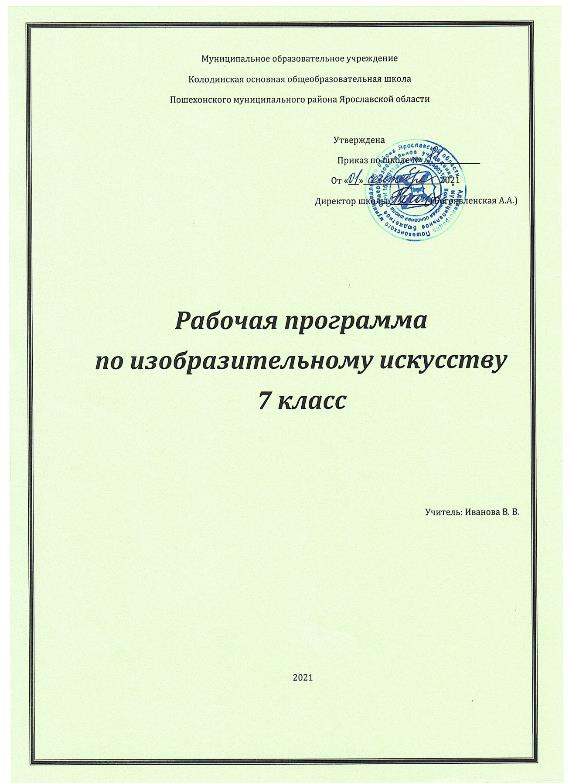 Муниципальное бюджетное общеобразовательное учреждениеКолодинская средняя школа Ярославской области                                                                                                                                                                                                                        Утверждаю:                                                                                                                                                                                                                         директор  МБОУ  Колодинская  СШ                                                                                                                                                                                                                          _____________ Богоявленская А.А.                                                                                                                                                                                                                         приказ № 81 от «01» сентября 2021 г           РАБОЧАЯ ПРОГРАММА УЧЕБНОГО КУРСА Изобразительное искусство7 классСоставитель:Иванова В.В.2021 — 2022 уч.годРабочая программа учебного предмета «Изобразительное искусство» для 7 класса в соответствии с требованиями ФГОС ООО, основной образовательной программы ООО МБОУ СШ № 2 г. Пошехонье, с учетом примерной программы ООО по изобразительному искусству, на основе авторского УМК под ред. Б.М.Неменского. 5-9 классы. М.: Просвещение, 2012  года издания. Результаты освоения учебного предмета           В соответствии с требованиями к результатам освоения основной образовательной программы общего образования Федерального государственного образовательного стандарта обучение на занятиях по изобразительному искусству направлено на достижение учащимися личностных, метапредметных и предметных результатов.      Личностные результаты отражаются в индивидуальных качественных свойствах учащихся, которые они должны приобрести в процессе освоения учебного предмета «Изобразительное искусство»:воспитание российской гражданской идентичности: патриотизма, любви и уважения к Отечеству, чувства гордости за свою Родину, прошлое и настоящее многонационального народа России; осознание своей этнической принадлежности, знание культуры своего народа, своего края, основ культурного наследия народов России и человечества; усвоение гуманистических, традиционных ценностей многонационального российского общества;формирование ответственного отношения к учению, готовности и способности обучающихся к саморазвитию и самообразованию на основе мотивации к обучению и познанию;формирование целостного мировоззрения, учитывающего культурное, языковое, духовное многообразие современного мира;формирование осознанного, уважительного и доброжелательного отношения к другому человеку, его мнению, мировоззрению, культуре; готовности и способности вести диалог с другими людьми и достигать в нем взаимопонимания;развитие морального сознания и компетентности в решении моральных проблем на основе личностного выбора, формирование нравственных чувств и нравственного поведения, осознанного и ответственного отношения к собственным поступкам;формирование коммуникативной компетентности в общении и сотрудничестве со сверстниками, взрослыми в процессе образовательной, творческой деятельности;осознание значения семьи в жизни человека и общества, принятие ценности семейной жизни, уважительное и заботливое отношение к членам своей семьи;развитие эстетического сознания через освоение художественного наследия народов России и мира, творческой деятельности эстетического характера.      Метапредметные результаты характеризуют уровень сформированности  универсальных способностей учащихся, проявляющихся в познавательной и практической творческой деятельности:умение самостоятельно определять цели своего обучения, ставить и формулировать для себя новые задачи в учёбе и познавательной деятельности, развивать мотивы и интересы своей познавательной деятельности;умение самостоятельно планировать пути достижения целей, в том числе альтернативные, осознанно выбирать наиболее эффективные способы решения учебных и познавательных задач;умение соотносить свои действия с планируемыми результатами, осуществлять контроль своей деятельности в процессе достижения результата, определять способы действий в рамках предложенных условий и требований, корректировать свои действия в соответствии с изменяющейся ситуацией;умение оценивать правильность выполнения учебной задачи, собственные возможности ее решения;владение основами самоконтроля, самооценки, принятия решений и осуществления осознанного выбора в учебной и познавательной деятельности;умение организовывать учебное сотрудничество и совместную деятельность с учителем и сверстниками; работать индивидуально и в группе: находить общее решение и разрешать конфликты на основе согласования позиций и учета интересов; формулировать, аргументировать и отстаивать свое мнение.        Предметные результаты характеризуют опыт учащихся в художественно-творческой деятельности, который приобретается и закрепляется в процессе освоения учебного предмета:Знать о жанровой системе в изобразительном искусстве и ее значении для анализа развития искусства и понимания изменений видения мира, а следовательно, и способов его изображения;Знать о роли и истории тематической картины в изобразительном искусстве и ее жанровых видах (бытовой и исторический жанр, мифологическая и библейская темы искусства);Понимать процесс работы художника над картиной, смысл каждого этапа этой работы, роль эскизов и этюдов;Знать о композиции как о целостности и образном строе произведения, роли формата, выразительном значении размера произведения, соотношении целого и детали, значении каждого фрагмента и его метафорическом смысле;Чувствовать поэтическую красоту повседневности, раскрываемую в творчестве художников; понимать роль искусства в утверждении значительности каждого момента в жизни человека, в понимании и ощущении человеком своего бытия и красоты мира;Знать о роли искусства в создании памятников в честь больших исторических событий, о влиянии образа, созданного художником, на понимание событий истории;Знать о роли изобразительного искусства в понимании вечных тем жизни, в создании культурного контекста;Знать о поэтическом (метафорическом) претворении реальности во всех жанрах изобразительного искусства; о разнице сюжета и содержания в картине; о роли конструктивного, изобразительного и декоративного начал в живописи, графике, скульптуре; понимать роль художественной иллюстрации;Называть наиболее значимые произведения на исторические и библейские темы в европейском и отечественном искусстве; понимать особую культуростроительную роль русской тематической картины  19- 20 столетий;Иметь представление об историческом художественном процессе, о содержательных изменениях картины мира и способах ее выражения, о существовании стилей и направлений в искусстве, о роли творческой индивидуальности художника;Иметь представление о сложном, противоречивом, насыщенном художественными событиями пути российского и мирового изобразительного искусства в 20 веке;Получить первичные навыки передачи пропорций и движений фигуры человека с натуры и по представлениюНаучиться владеть материалами живописи, графики и лепки на доступном возрасту уровне;Развивать навыки наблюдательности, способность образного видения окружающей ежедневной жизни, формирующие чуткость и активность восприятия реальности;Получить навыки соотнесения собственных переживаний с контекстами художественной культуры; получит творческий опыт в построении тематических композиций, предполагающий сбор художественно-познавательного материала, формирование авторской позиции по выбранной теме и поиска способа ее выражения.уметь анализировать произведения архитектуры и дизайна; знать место конструктивных искусств в ряду пластических искусств, их общие начала и специфику; понимать особенности образного языка конструктивных видов исскусства, единство функционального и художественно-образных начал и их социальную роль; знать основные этапы развития и истории архитектуры и дизайна, тенденции современного конструктивного искусства; конструировать объёмно-пространственные композиции, моделировать архитектурно-дизайнерские объекты (в графике и объёме); моделировать в своём творчестве основные этапы художественно- производственного процесса в конструктивных искусствах; работать с натуры, по памяти и воображению над зарисовкой и проектированием конкретных зданий и вещной среды; конструировать основные объёмнопространственные объекты, реализуя при этом фронтальную, объёмную и глубинно-пространственную композицию; использовать в макетных и графических композициях ритм линий, цвета, объёмов, статику и динамику тектоники и фактур;владеть навыками формообразования, использования объёмов в дизайне и архитектуре (макеты из бумаги, картона, пластилина); создавать композиционные макеты объектов на предметной плоскости и в пространстве; создавать с натуры и по воображению архитектурные образы графическими материалами и др.; работать над эскизом монументального произведения (витраж, мозаика, роспись, монументальная скульптура); использовать выразительный язык при моделировании архитектурного ансамбля; использовать разнообразные художественные материалыДля реализации требований ФГОС по «Изобразительному искусству» в 7 классе в авторскую программу Б.М.Неменского внесены следующие изменения: уплотнены  все разделы авторской программы в рамках тем «Изображение человека в истории искусства» и «Дизайн и архитектура в жизни  человека»; на уроках-беседах предусматривается  практическая деятельность школьников: рисование на заданную тему и создание мультимедийных презентаций;в содержание уроков  включен региональный компонент: материал изучается в том числе и на  примере творчества ярославских художников, запланирована проектная творческая деятельностьзапланировано использование компьютера на уроках (создание мультимедийных презентаций,  буклетов, анализ видеофильмов и др.)запланировано освоение системы научных понятий по ИЗО –   «тема», сюжет»,  «содержание», «художественный образ», «тематическая картина», «станковая живопись», «монументальная живопись», «фреска», «темперная и масляная живопись», «архитектура», «дизайн», «модуль» и др.Формы проведения занятий:урок-беседа, дискуссия, урок-путешествие, урок-игра, урок-театр, урок-проект,урок-выставка,экскурсия.Формы контроля уровня обученности по изобразительному искусству:Стартовый контроль в начале года. Он определяет исходный уровень обученности. Практическая работа или тест.Текущий контроль в форме практической работы. С помощью текущего контроля возможно диагностирование дидактического процесса, выявление его динамики, сопоставление результатов обучения на отдельных его этапах.Рубежный контроль выполняет этапное подведение итогов за четверть после прохождения тем четвертей в форме выставки или теста. Заключительный контроль. Методы диагностики -  конкурс рисунков, итоговая выставка рисунков, проект, викторина, тест.СОДЕРЖАНИЕ  ПРОГРАММЫ7  классИЗОБРАЗИТЕЛЬНОЕ ИСКУССТВО В ЖИЗНИ ЧЕЛОВЕКАПоэзия в повседневности – 8 чПоэзия  повседневной жизни в искусстве разных народов. Тематическая картина. Бытовой и исторический жанры. Сюжет и содержание в картине. Жизнь каждого дня — большая тема в искусстве. Жизнь  в  моем   городе  в  прошлых  веках (историческая тема в бытовом жанре). Праздник и карнавал в изобразительном искусстве (тема праздника в бытовом жанре)      Зрительный ряд Фрагменты фризовых росписей, сюжеты древнегреческой вазописи, фрески Помпеи, персидская миниатюра, японская гравюра. Ж.-Б. Шарден. Молитва перед обедом.; А.Ватто. Общество в парке; А.Венецианов. На жатве; П.Федотов. сватовство майора; О.Ренуар. качели; Э. Дега. Балетный класс; В.Перов. тройка, Чаепитие в Мытищах; Н.Ярощенко. всюду жизнь; Б.Кустодиев. В трактире. Ян Вермеер.Служанка с кувшином молока; А.Пластов. Ужин трактористов; И.Левитан. Осенний день. Сокольники; К.Моне. Прогулка в парке; В.Борисов-Мусатов. Прогулка на закате и др. Произведения графики и живописи А.Кокорина, О.Верейского, Ю.Пименова, А.Дейнеки, Д.Жилинского, В.Попкова и др. Воспоминания земляков о жизни села в прошлом, старые фотографии. Произведения К.Сомова, А.Бенуа, Б.Кустодиева, М.Врубеля, Ф.Гойи. О.Ренуара, А.Ватто.Великие темы жизни – 7 чИсторические темы и мифологические темы в искусстве разных эпох. Тематическая картина в русском искусстве XIX века Процесс работы над тематической картиной. Библейские темы в изобразительном искусстве Монументальная скульптура и образ истории народа Место и роль картины в искусстве XX века.     Зрительный ряд К.Брюллов. Последний день Помпеи; А.Иванов. Явление Христа народу; В.Суриков. Боярыня Морозова;, Утро стрелецкой казни; И.Репин. Бурлаки на волге; И.Крамской. Христос в пустыне; М.Нестеров. Видение отроку Варфоломею. Иконы: «Владимирская Богоматерь», «Ангел Златые Власы»; А.Рублев «Троица»; Ф.Грек. Фрески церкви Спаса Преображения в Новгороде; Дионисий. Спас в силах; 2)Леонардо да Винчи. Благовещение, Тайная вечеря; Рафаэль. Сикстинская мадонна; Микеданджело. Страшный суд; Рембранд. Возвращение блудного сына, Святое семейство; А. Иванов Явление Христа народу. Э.-М.Фальконе. Медный всадник; И.Мартос. Памятник Минину и Пожарскомку; С.Орлов. Памятник Юрию Долгорукому; А.Опекушин. Памятник А.С.Пушкину; Н. Андреев. Памятник Гоголю; Е.Вучетич. Памятник воину- освободителю в Трептов-парке; В. Мухина. Рабочий и колхозница; мемориалы. Посвященные памяти героев Великой Отечественной войны.Реальность жизни и художественный образ – 3 чИскусство иллюстрации. Слово и изображение Конструктивное и декоративное начало в изобразительном искусстве. Зрительские умения  и их значение для современного человека. История искусства и история человечества. Стиль и направление в изобразительном искусстве. Личность художника и мир его времени в произведениях искусства. Крупнейшие музеи изобразительного искусства и их роль в культуре.Иллюстрации В.Фаворского, Д. Шмаринова, Н.Куприянова, Кукрыниксов, Д. Бисти, Г. Доре, О.Домье.Изобразительное искусство и архитектура России XI –XVII вв.(5 часов)Художественная культура и искусство Древней Руси, ее символичность. Архитектура Киевской Руси. Мозаика. Красота и своеобразие архитектуры Владимиро-Суздальской Руси. Архитектура Великого Новгорода. Образный мир древнерусской живописи (Андрей Рублев, Феофан Грек, Дионисий). Соборы Московского Кремля. Шатровая архитектура (церковь Вознесения Христова в селе Коломенском, Храм Покрова на Рву). Изобразительное искусство «бунташного века» (парсуна). Московское барокко.Художник - дизайн – архитектура. Искусство композиции – основа дизайна и архитектуры. (4 часа)Основы композиции в конструктивных искусствах. Гармония, контраст и эмоциональная выразительность плоскостной композиции.Проект «Развитие полиграфии в Пошехонье». Прямые линии и организация пространства. Цвет – элемент композиционного творчества. Свободные формы: линии и пятна. Специфика изображения в полиграфии. Буква–строка–текст. Искусство шрифта. Композиционные основы макетирования в графическом дизайне.  Многообразие форм графического дизайна.  Формы полиграфической продукции.В мире вещей и зданий. Художественный язык конструктивных искусств. (3 часа)Объект и пространство. От плоскостного изображения к объемному макету. Взаимосвязь объектов в архитектурном макете. Конструкция: часть и целое. Здание как сочетание различных объемов. Понятие модуля. Важнейшие архитектурные элементы здания. Красота и целесообразность. Вещь как сочетание объемов и образ времени. Форма и материал. Роль цвета в формотворчестве.Город и человек. Социальное значение дизайна и архитектуры в жизни человека (4 часа)Город сквозь времена и страны. Образы материальной культуры прошлого. Город сегодня и завтра. Пути развития современной архитектуры и дизайна. Живое пространство города. Город, микрорайон, улица. Вещь в городе и дома. Городской дизайн. Интерьер и вещь в доме. Дизайн пространственно-вещной среды интерьера. Природа и архитектура. Организация архитектурно-ландшафного пространства. Ты — архитектор. Замысел архитектурного проекта и его осуществление.Человек в зеркале дизайна и архитектуры. Образ жизни и индивидуальное проектирование (4 часа)Мой дом — мой образ жизни. Скажи мне, как ты живешь, и я скажу, какой у тебя дом. Интерьер, который мы создаем. Дизайн и архитектура моего сада. Мода, культура и ты. Композиционно-конструктивные принципы дизайна одежды. Встречают по одежке. Автопортрет на каждый день.Имидж: лик или личина? Сфера имидж-дизайна. Моделируя себя — моделируешь мир (обобщение темы).     Зрительный ряд Репродукции работ К. Малевича, образцы плакатов, поздравительных открыток, книг и журналов. Изображения улиц средневекового города: Парижа, Лондона, современной Японии и Китая, древней Москвы, Санкт - Петербурга, Парфенона, Псковского кремля.В. Кандинский. Черный аккомпанемент; К. Малевич. Супрематизм; Эль Лисицкий; иллюстрации из «Краткой энциклопедии дизайна» О. И. Нестеренко; таблицы по черчению «Аксонометрия», «Ортогональные проекции»; Ле Корбюзье «Архитектура XX века»; фотографии Триумфальной арки, Кремля, Грановитой палаты в Москве; Исаакиевского собора в Санкт-Петербурге, собора Святого Петра в Риме; фотографии интерьеров общественных мест с активным использованием цвета, фотографии городских фрагментов или отдельных домов (например, старый Арбат, район Пенягино в Митино, Москва); Л. Родченко. Мебель для рабочего клуба, образцы упаковок; В. Татлин. Макет памятника III Интернационалу (образец пространственной композиции)Тематический план:Календарно-тематическое планирование по изобразительной деятельности7  классОбеспечение образовательного процесса:Учебно-методическое обеспечение:-  ФГОС по изобразительному искусству.-  Примерная программа по ИЗО.-  Авторская программа Неменского Б.М. «Изобразительное искусство». 5-9 класс. М.: Просвещение, 2011.             - Изобразительное искусство: Искусство в жизни человека. 7 класс: учеб. для общеобразовательных учреждений/ Л.А. Неменская; под ред Б.М. Неменского.-        М.: Просвещение, 2012.- Н.А.Горяева «Изобразительное искусство. Твоя мастерская. Рабочая тетрадь. 7 класс» под ред. Неменского Б.М.- Н.А.Горяева «Изобразительное искусство. Искусство в жизни человека. Методическое пособие. 7 класс» под ред. Неменского Б.М.    Материально-техническое обеспечение-  Печатные пособия:Учебно-наглядные пособия по декоративно-прикладному искусству, таблицы по цветоведению, со схемами изображения фигуры человека, животных, архитектуры, натюрморта, народных промыслов. Таблицы по стилям архитектуры и по народным промыслам. Схемы изображения предметов быта, растений, деревьев, животных, птиц, человека. Фотографии с памятниками архитектуры городов мира, Ярославля.-  Информационно-коммуникативные средства:Электронные учебники, электронные библиотеки по искусству. -  Технические средства:Музыкальный центр, DVD-проигрыватель, видеомагнитофон, компьютер, проектор, магнитная доска, экран.-  Экранно-звуковые пособия:Комплекты компакт-дисков и аудиокассет по темам и разделам курса. Видеофильмы: по памятникам русской архитектуры, по художественным промыслам, музеям мира и России, Ярославской области.-  Учебно-практическое оборудование:Различные художественные материалы: краски гуашевые и акварельные, пастель, уголь, бумага, картон, кисти, пластилин.-  Модели и натурный фонд:Муляжи фруктов (комплект), муляжи овощей (комплект).Драпировки, предметы быта (кринки, бидоны, блюда, самовары, подносы и др.), предметы народных промыслов, гипсовые тела.Интернет-ресурсы, которые могут быть использованы учителем и учащимися для подготовки уроков, сообщений, докладов и рефератов:Планируемые результатыВыпускник научится:владеть практическими навыками выразительного использования фактуры, цвета, формы, объема, пространства в процессе создания в конкретном материале плоскостных или объемных декоративных композиций;объяснять разницу между предметом изображения, сюжетом и содержанием изображения;композиционным навыкам работы, чувству ритма, работе с различными художественными материалами;создавать образы, используя все выразительные возможности художественных материалов;изображать сложную форму предмета (силуэт) как соотношение простых геометрических фигур, соблюдая их пропорции;применять перспективу в практической творческой работе;навыкам изображения перспективных сокращений в зарисовках наблюдаемого;навыкам изображения уходящего вдаль пространства, применяя правила линейной и воздушной перспективы;определять композицию как целостный и образный строй произведения, роль формата, выразительное значение размера произведения, соотношение целого и детали, значение каждого фрагмента в его метафорическом смысле; пользоваться красками (гуашь, акварель), несколькими графическими материалами (карандаш, тушь), обладать первичными навыками лепки, использовать коллажные техники;различать и характеризовать понятия: эпический пейзаж, романтический пейзаж, пейзаж настроения, пленэр, импрессионизм;пользоваться навыками работы с доступными скульптурными материалами;видеть и использовать в качестве средств выражения соотношения пропорций, характер освещения, цветовые отношения при изображении с натуры, по представлению, по памяти;навыкам передачи в плоскостном изображении простых движений фигуры человека;навыкам понимания особенностей восприятия скульптурного образа;навыкам лепки и работы с пластилином или глиной;рассуждать (с опорой на восприятие художественных произведений - шедевров изобразительного искусства) об изменчивости образа человека в истории искусства;приемам выразительности при работе с натуры над набросками и зарисовками фигуры человека, используя разнообразные графические материалы;характеризовать сюжетно-тематическую картину как обобщенный и целостный образ, как результат наблюдений и размышлений художника над жизнью;объяснять понятия «тема», «содержание», «сюжет» в произведениях станковой живописи;изобразительным и композиционным навыкам в процессе работы над эскизом;узнавать и объяснять понятия «тематическая картина», «станковая живопись»;перечислять и характеризовать основные жанры сюжетно- тематической картины;характеризовать исторический жанр как идейное и образное выражение значительных событий в истории общества, как воплощение его мировоззренческих позиций и идеалов;узнавать и характеризовать несколько классических произведений и называть имена великих русских мастеров исторической картины;характеризовать значение тематической картины XIX века в развитии русской культуры;рассуждать о значении творчества великих русских художников в создании образа народа, в становлении национального самосознания и образа национальной истории;называть имена нескольких известных художников объединения «Мир искусства» и их наиболее известные произведения;творческому опыту по разработке и созданию изобразительного образа на выбранный исторический сюжет;творческому опыту по разработке художественного проекта –разработки композиции на историческую тему;творческому опыту создания композиции на основе библейских сюжетов;представлениям о великих, вечных темах в искусстве на основе сюжетов из Библии, об их мировоззренческом и нравственном значении в культуре;называть имена великих европейских и русских художников, творивших на библейские темы;узнавать и характеризовать произведения великих европейских и русских художников на библейские темы;характеризовать роль монументальных памятников в жизни общества;рассуждать об особенностях художественного образа советского народа в годы Великой Отечественной войны;описывать и характеризовать выдающиеся монументальные памятники и ансамбли, посвященные Великой Отечественной войне;творческому опыту лепки памятника, посвященного значимому историческому событию или историческому герою;анализировать художественно-выразительные средства произведений изобразительного искусства XX века;культуре зрительского восприятия;характеризовать временные и пространственные искусства;понимать разницу между реальностью и художественным образом;представлениям об искусстве иллюстрации и творчестве известных иллюстраторов книг. И.Я. Билибин. В.А. Милашевский. В.А. Фаворский;опыту художественного иллюстрирования и навыкам работы графическими материалами;собирать необходимый материал для иллюстрирования (характер одежды героев, характер построек и помещений, характерные детали быта и т.д.);представлениям об анималистическом жанре изобразительного искусства и творчестве художников-анималистов;опыту художественного творчества по созданию стилизованных образов животных;систематизировать и характеризовать основные этапы развития и истории архитектуры и дизайна;распознавать объект и пространство в конструктивных видах искусства;понимать сочетание различных объемов в здании;понимать единство художественного и функционального в вещи, форму и материал;иметь общее представление и рассказывать об особенностях архитектурно-художественных стилей разных эпох;понимать тенденции и перспективы развития современной архитектуры;различать образно-стилевой язык архитектуры прошлого;характеризовать и различать малые формы архитектуры и дизайна в пространстве городской среды;понимать плоскостную композицию как возможное схематическое изображение объемов при взгляде на них сверху;осознавать чертеж как плоскостное изображение объемов, когда точка – вертикаль, круг – цилиндр, шар и т. д.;применять в создаваемых пространственных композициях доминантный объект и вспомогательные соединительные элементы;применять навыки формообразования, использования объемов в дизайне и архитектуре (макеты из бумаги, картона, пластилина);создавать композиционные макеты объектов на предметной плоскости и в пространстве;создавать практические творческие композиции в технике коллажа, дизайн-проектов;получать представления о влиянии цвета на восприятие формы объектов архитектуры и дизайна, а также о том, какое значение имеет расположение цвета в пространстве архитектурно-дизайнерского объекта;приобретать общее представление о традициях ландшафтно-парковой архитектуры;характеризовать основные школы садово-паркового искусства;понимать основы краткой истории русской усадебной культуры XVIII – XIX веков;называть и раскрывать смысл основ искусства флористики;понимать основы краткой истории костюма;характеризовать и раскрывать смысл композиционно-конструктивных принципов дизайна одежды;применять навыки сочинения объемно-пространственной композиции в формировании букета по принципам икебаны;использовать старые и осваивать новые приемы работы с бумагой, природными материалами в процессе макетирования архитектурно-ландшафтных объектов;отражать в эскизном проекте дизайна сада образно-архитектурный композиционный замысел;использовать графические навыки и технологии выполнения коллажа в процессе создания эскизов молодежных и исторических комплектов одежды;узнавать и характеризовать памятники архитектуры Древнего Киева. София Киевская. Фрески. Мозаики;различать итальянские и русские традиции в архитектуре Московского Кремля. Характеризовать и описывать архитектурные особенности соборов Московского Кремля;различать и характеризовать особенности древнерусской иконописи. Понимать значение иконы «Троица» Андрея Рублева в общественной, духовной и художественной жизни Руси;узнавать и описывать памятники шатрового зодчества;характеризовать особенности церкви Вознесения в селе Коломенском и храма Покрова-на-Рву;раскрывать особенности новых иконописных традиций в XVII веке. Отличать по характерным особенностям икону и парсуну;работать над проектом (индивидуальным или коллективным), создавая разнообразные творческие композиции в материалах по различным темам; различать стилевые особенности разных школ архитектуры Древней Руси;создавать с натуры и по воображению архитектурные образы графическими материалами и др.;работать над эскизом монументального произведения (витраж, мозаика, роспись, монументальная скульптура); использовать выразительный язык при моделировании архитектурного пространства;сравнивать, сопоставлять и анализировать произведения живописи Древней Руси;рассуждать о значении художественного образа древнерусской культуры;ориентироваться в широком разнообразии стилей и направлений изобразительного искусства и архитектуры XVIII – XIX веков;использовать в речи новые термины, связанные со стилями в изобразительном искусстве и архитектуре XVIII – XIX веков;выявлять и называть характерные особенности русской портретной живописи XVIII века;характеризовать признаки и особенности московского барокко;создавать разнообразные творческие работы (фантазийные конструкции) в материале.Выпускник получит возможность научиться:понимать специфику изображения в полиграфии;различать формы полиграфической продукции: книги, журналы, плакаты, афиши и др.);различать и характеризовать типы изображения в полиграфии (графическое, живописное, компьютерное, фотографическое);проектировать обложку книги, рекламы открытки, визитки и др.;создавать художественную композицию макета книги, журнала;называть имена великих русских живописцев и архитекторов XVIII – XIX веков;называть и характеризовать произведения изобразительного искусства и архитектуры русских художников XVIII – XIX веков;называть имена выдающихся русских художников-ваятелей XVIII века и определять скульптурные памятники;называть имена выдающихся художников «Товарищества передвижников» и определять их произведения живописи;понимать особенности исторического жанра, определять произведения исторической живописи;активно воспринимать произведения искусства и аргументированно анализировать разные уровни своего восприятия, понимать изобразительные метафоры и видеть целостную картину мира, присущую произведениям искусства;определять «Русский стиль» в архитектуре модерна, называть памятники архитектуры модерна;использовать навыки формообразования, использования объемов в архитектуре (макеты из бумаги, картона, пластилина); создавать композиционные макеты объектов на предметной плоскости и в пространстве;называть имена выдающихся русских художников-ваятелей второй половины XIX века и определять памятники монументальной скульптуры;создавать разнообразные творческие работы (фантазийные конструкции) в материале;узнавать основные художественные направления в искусстве XIX и XX веков;узнавать, называть основные художественные стили в европейском и русском искусстве и время их развития в истории культуры;осознавать главные темы искусства и, обращаясь к ним в собственной художественно-творческой деятельности, создавать выразительные образы;применять творческий опыт разработки художественного проекта – создания композиции на определенную тему;понимать смысл традиций и новаторства в изобразительном искусстве XX века. Модерн. Авангард. Сюрреализм;характеризовать стиль модерн в архитектуре. Ф.О. Шехтель. А. Гауди;создавать с натуры и по воображению архитектурные образы графическими материалами и др.;работать над эскизом монументального произведения (мозаика,  монументальная скульптура);использовать выразительный язык при моделировании архитектурного пространства;характеризовать крупнейшие художественные музеи мира и России;получать представления об особенностях художественных коллекций крупнейших музеев мира;использовать навыки коллективной работы над объемно- пространственной композицией;называть имена российских художников (А.Я. Головин, А.Н. Бенуа, М.В. Добужинский);применять в своей съемочной практике ранее приобретенные знания и навыки композиции, чувства цвета, глубины пространства и т. д.;пользоваться компьютерной обработкой фотоснимка при исправлении отдельных недочетов и случайностей;№п/пТема разделаСодержаниеКоличество часов1Вечные темы и великие исторические события в искусстве (10 часов)Сюжет и содержание в картине. Процесс работы над тематической картиной.11Вечные темы и великие исторические события в искусстве (10 часов)Мифологические темы в зарубежном искусстве Библейские сюжеты в мировом изобразительном искусстве 11Вечные темы и великие исторические события в искусстве (10 часов)Художественная культура и искусство Древней Руси, ее символичность. Русская религиозная живопись 19 века.11Вечные темы и великие исторические события в искусстве (10 часов)Историческая живопись художников объединения «Мир искусства». «Товарищество передвижников» 11Вечные темы и великие исторические события в искусстве (10 часов)Исторические картины из жизни моего города (исторический жанр). Праздники и повседневность в изобразительном искусстве (бытовой жанр).11Вечные темы и великие исторические события в искусстве (10 часов)Тема Великой Отечественной войны в монументальном искусстве и в живописи. Мемориальные ансамбли.11Вечные темы и великие исторические события в искусстве (10 часов)Место и роль картины в искусстве XX века (Ю.И. Пименов, Ф.П. Решетников, В.Н. Бакшеев, Т.Н. Яблонская).11Вечные темы и великие исторические события в искусстве (10 часов)Искусство иллюстрации. Слово и изображение. 11Вечные темы и великие исторические события в искусстве (10 часов)Анималистический жанр.  Образы животных в современных предметах ДПИ. Стилизация изображения животных.11Вечные темы и великие исторические события в искусстве (10 часов)Крупнейшие музеи изобразительного искусства и их роль в культуре.12Изобразительное искусство и архитектура России XI –XVII вв.(5 часов)Художественная культура и искусство Древней Руси, ее символичность. Архитектура Киевской Руси. Мозаика.12Изобразительное искусство и архитектура России XI –XVII вв.(5 часов)Красота и своеобразие архитектуры Владимиро-Суздальской Руси.12Изобразительное искусство и архитектура России XI –XVII вв.(5 часов)Архитектура Великого Новгорода. Образный мир древнерусской живописи (Андрей Рублев, Феофан Грек, Дионисий).12Изобразительное искусство и архитектура России XI –XVII вв.(5 часов)Соборы Московского Кремля. Шатровая архитектура (церковь Вознесения Христова в селе Коломенском, Храм Покрова на Рву).12Изобразительное искусство и архитектура России XI –XVII вв.(5 часов)Изобразительное искусство «бунташного века» (парсуна). Московское барокко.13Художник - дизайн – архитектура. Искусство композиции – основа дизайна и архитектуры. (4 часа)Основы композиции в конструктивных искусствах. Гармония, контраст и эмоциональная выразительность плоскостной композиции.Проект «Развитие полиграфии в Пошехонье».13Художник - дизайн – архитектура. Искусство композиции – основа дизайна и архитектуры. (4 часа)Прямые линии и организация пространства. Цвет – элемент композиционного творчества. Свободные формы: линии и пятна13Художник - дизайн – архитектура. Искусство композиции – основа дизайна и архитектуры. (4 часа)Специфика изображения в полиграфии. Буква–строка–текст. Искусство шрифта. 13Художник - дизайн – архитектура. Искусство композиции – основа дизайна и архитектуры. (4 часа)Композиционные основы макетирования в графическом дизайне.  Многообразие форм графического дизайна.  Формы полиграфической продукции.14В мире вещей и зданий. Художественный язык конструктивных искусств. (3 часа)Объект и пространство. От плоскостного изображения к объемному макету. Взаимосвязь объектов в архитектурном макете.14В мире вещей и зданий. Художественный язык конструктивных искусств. (3 часа)Конструкция: часть и целое. Здание как сочетание различных объемов. Понятие модуля. Важнейшие архитектурные элементы здания14В мире вещей и зданий. Художественный язык конструктивных искусств. (3 часа)Красота и целесообразность. Вещь как сочетание объемов и образ времени. Форма и материал. Роль цвета в формотворчестве.25Город и человек. Социальное значение дизайна и архитектуры в жизни человека (4 часа)Город сквозь времена и страны. Образы материальной культуры прошлого. Город сегодня и завтра. Пути развития современной архитектуры и дизайна.15Город и человек. Социальное значение дизайна и архитектуры в жизни человека (4 часа)Живое пространство города. Город, микрорайон, улица. Вещь в городе и дома. Городской дизайн.25Город и человек. Социальное значение дизайна и архитектуры в жизни человека (4 часа)Интерьер и вещь в доме. Дизайн пространственно-вещной среды интерьера15Город и человек. Социальное значение дизайна и архитектуры в жизни человека (4 часа)Природа и архитектура. Ландшафтный дизайн. Основные школы садово-паркового искусства. Русская усадебная культура XVIII -XIX веков.26Человек в зеркале дизайна и архитектуры. Образ жизни и индивидуальное проектирование (4 часа)Мой дом — мой образ жизни. Скажи мне, как ты живешь, и я скажу, какой у тебя дом. Интерьер, который мы создаем16Человек в зеркале дизайна и архитектуры. Образ жизни и индивидуальное проектирование (4 часа)Дизайн и архитектура моего сада.16Человек в зеркале дизайна и архитектуры. Образ жизни и индивидуальное проектирование (4 часа)Мода, культура и ты. История костюма. Композиционно - конструктивные принципы дизайна одежды. 16Человек в зеркале дизайна и архитектуры. Образ жизни и индивидуальное проектирование (4 часа)Автопортрет на каждый день.Имидж: лик или личина? Сфера имидж-дизайна. Моделируя себя — моделируешь мир (обобщение темы2№Дата проведенияКол-во 
часовТема урокаЭлементы
содержания урокаХарактеристика видов деятельности учащихсяФормы контроляПредполагаемое домашнее заданиеIВечные темы и великие исторические события в искусстве (10 часов)Историческая тема в искусстве как изображение наиболее значительных событий в жизни общества. Мифологические и библейские темы в искусстве и их особое значение в развитии самосознания общества. Тематическая картина как обобщенный и целостный образ, как результат наблюдений и размышлений художника над жизнью. Историческая картина в европейском и русском искусстве. Значение исторической картины в становлении национального самосознания. Монументальная скульптура и образ истории народа. Место и роль картины в искусстве XX века. Проблемы современного развития изобразительного искусства. Углубление и развитие композиционного мышления: представления о целостности композиции, об образных возможностях изобразительного искусства и особенностях его метафорического строя. Развитие наблюдательности и интереса к жизни людей, образного видения обыденных сюжетов окружающей повседневной жизни. Знакомство с классическими произведениями, составляющими золотой фонд мирового и отечественного искусства. Создание коллективных или индивидуальных творческих проектов.Вечные темы и великие исторические события в искусстве (10 часов)Историческая тема в искусстве как изображение наиболее значительных событий в жизни общества. Мифологические и библейские темы в искусстве и их особое значение в развитии самосознания общества. Тематическая картина как обобщенный и целостный образ, как результат наблюдений и размышлений художника над жизнью. Историческая картина в европейском и русском искусстве. Значение исторической картины в становлении национального самосознания. Монументальная скульптура и образ истории народа. Место и роль картины в искусстве XX века. Проблемы современного развития изобразительного искусства. Углубление и развитие композиционного мышления: представления о целостности композиции, об образных возможностях изобразительного искусства и особенностях его метафорического строя. Развитие наблюдательности и интереса к жизни людей, образного видения обыденных сюжетов окружающей повседневной жизни. Знакомство с классическими произведениями, составляющими золотой фонд мирового и отечественного искусства. Создание коллективных или индивидуальных творческих проектов.Вечные темы и великие исторические события в искусстве (10 часов)Историческая тема в искусстве как изображение наиболее значительных событий в жизни общества. Мифологические и библейские темы в искусстве и их особое значение в развитии самосознания общества. Тематическая картина как обобщенный и целостный образ, как результат наблюдений и размышлений художника над жизнью. Историческая картина в европейском и русском искусстве. Значение исторической картины в становлении национального самосознания. Монументальная скульптура и образ истории народа. Место и роль картины в искусстве XX века. Проблемы современного развития изобразительного искусства. Углубление и развитие композиционного мышления: представления о целостности композиции, об образных возможностях изобразительного искусства и особенностях его метафорического строя. Развитие наблюдательности и интереса к жизни людей, образного видения обыденных сюжетов окружающей повседневной жизни. Знакомство с классическими произведениями, составляющими золотой фонд мирового и отечественного искусства. Создание коллективных или индивидуальных творческих проектов.Вечные темы и великие исторические события в искусстве (10 часов)Историческая тема в искусстве как изображение наиболее значительных событий в жизни общества. Мифологические и библейские темы в искусстве и их особое значение в развитии самосознания общества. Тематическая картина как обобщенный и целостный образ, как результат наблюдений и размышлений художника над жизнью. Историческая картина в европейском и русском искусстве. Значение исторической картины в становлении национального самосознания. Монументальная скульптура и образ истории народа. Место и роль картины в искусстве XX века. Проблемы современного развития изобразительного искусства. Углубление и развитие композиционного мышления: представления о целостности композиции, об образных возможностях изобразительного искусства и особенностях его метафорического строя. Развитие наблюдательности и интереса к жизни людей, образного видения обыденных сюжетов окружающей повседневной жизни. Знакомство с классическими произведениями, составляющими золотой фонд мирового и отечественного искусства. Создание коллективных или индивидуальных творческих проектов.Вечные темы и великие исторические события в искусстве (10 часов)Историческая тема в искусстве как изображение наиболее значительных событий в жизни общества. Мифологические и библейские темы в искусстве и их особое значение в развитии самосознания общества. Тематическая картина как обобщенный и целостный образ, как результат наблюдений и размышлений художника над жизнью. Историческая картина в европейском и русском искусстве. Значение исторической картины в становлении национального самосознания. Монументальная скульптура и образ истории народа. Место и роль картины в искусстве XX века. Проблемы современного развития изобразительного искусства. Углубление и развитие композиционного мышления: представления о целостности композиции, об образных возможностях изобразительного искусства и особенностях его метафорического строя. Развитие наблюдательности и интереса к жизни людей, образного видения обыденных сюжетов окружающей повседневной жизни. Знакомство с классическими произведениями, составляющими золотой фонд мирового и отечественного искусства. Создание коллективных или индивидуальных творческих проектов.Вечные темы и великие исторические события в искусстве (10 часов)Историческая тема в искусстве как изображение наиболее значительных событий в жизни общества. Мифологические и библейские темы в искусстве и их особое значение в развитии самосознания общества. Тематическая картина как обобщенный и целостный образ, как результат наблюдений и размышлений художника над жизнью. Историческая картина в европейском и русском искусстве. Значение исторической картины в становлении национального самосознания. Монументальная скульптура и образ истории народа. Место и роль картины в искусстве XX века. Проблемы современного развития изобразительного искусства. Углубление и развитие композиционного мышления: представления о целостности композиции, об образных возможностях изобразительного искусства и особенностях его метафорического строя. Развитие наблюдательности и интереса к жизни людей, образного видения обыденных сюжетов окружающей повседневной жизни. Знакомство с классическими произведениями, составляющими золотой фонд мирового и отечественного искусства. Создание коллективных или индивидуальных творческих проектов.Вечные темы и великие исторические события в искусстве (10 часов)Историческая тема в искусстве как изображение наиболее значительных событий в жизни общества. Мифологические и библейские темы в искусстве и их особое значение в развитии самосознания общества. Тематическая картина как обобщенный и целостный образ, как результат наблюдений и размышлений художника над жизнью. Историческая картина в европейском и русском искусстве. Значение исторической картины в становлении национального самосознания. Монументальная скульптура и образ истории народа. Место и роль картины в искусстве XX века. Проблемы современного развития изобразительного искусства. Углубление и развитие композиционного мышления: представления о целостности композиции, об образных возможностях изобразительного искусства и особенностях его метафорического строя. Развитие наблюдательности и интереса к жизни людей, образного видения обыденных сюжетов окружающей повседневной жизни. Знакомство с классическими произведениями, составляющими золотой фонд мирового и отечественного искусства. Создание коллективных или индивидуальных творческих проектов.11Сюжет и содержание в картине. Процесс работы над тематической картиной.Картина как обобщение жизненных впечатлений художника. Композиционная и идейная целостность картины. Натюрморт, пейзаж, портретное изображение людей, интерьер как составляющие картинного образа.Понятие темы, содержания и сюжета в произведениях изобразительного искусства. Разница между сюжетом и содержанием. Различные уровни восприятия зрителем произведения искусства. Разное содержание в картинах с похожим сюжетом.Тематическая картина как выражение идейных представлений художника, как обобщенный образ его наблюдений и размышлений о жизни.Роль подготовительной работы при создании картины. Этапы создания картины. Замысел и его выражение в эскизах — поисках композиционного решения картины. Этюды и зарисовки — сбор натурного материала. Развитие композиции и продолжение работы над эскизами. Подготовительный рисунок и процесс творческого живописного исполнения произведения.Реальность жизни и художественный образ. Роль наблюдательности и воображения в творчестве художника. Проблема правдоподобия и условности в изобразительном искусстве.Задание: 1. работа над композицией с простым, доступным для наблюдения сюжетом из своей жизни (например, «Завтрак», «Ужин», «Утро (или вечер) в моем доме», «Чтение письма», «Прогулка в парке», «Ожидание» и т. п.) (работа, начатая на этом занятии, может быть продолжена на следующем занятии).2. выполнение творческого художественного проекта по созданию композиции на тему из истории нашей Родины.Материалы, гуашь или акварель, графические материалы (по выбору), альбомные листы для подготовительной работы, более крупный формат бумаги для исполнения композиции.бумага.Характеризовать сюжетно-тематическую картину как обобщенный и целостный образ, как результат наблюдений и размышлений художника над жизнью.Объяснять понятия «тема», «содержание», «сюжет» в произведениях станковой живописи.Характеризовать смысловую разницу между содержанием и сюжетом при восприятии произведений.Характеризовать уровни восприятия зрителем картины.Обретать опыт художественного наблюдения и образного видения обыденных сюжетов окружающей повседневной жизни.Развивать изобразительные и композиционные навыки в процессе работы над эскизами.Приобретать творческий опыт разработки художественного проекта — создания композиции на историческую тему.Получать представления об этапах работы над картиной и представления об обобщенном образе картины, смысловой и пластической взаимосвязи всех ее частей и деталей.Приобретать навыки самостоятельного сбора материала и его освоения для воплощения своего проекта.Получать творческий опыт разработки и создания изобразительного образа на выбранный исторический сюжет.Беседа, творческое обсуждение работ, выполненных на уроке.Подобрать иллюстрации иконной живописи, живописные материалы.21Мифологические темы в зарубежном искусстве Библейские сюжеты в мировом изобразительном искусстве Значительность исторического жанра в иерархии сюжетно-тематической картины как изображение общественно значимого события. Жанровые разновидности исторической картины в зависимости от сюжета: мифологическая картина, картина на библейские темы, батальная картина и др. Живопись монументальная и станковая. Мозаика. Темперная и масляная живопись. Монументальные росписи — фрески. Фрески в эпоху Возрождения как изображение общественных идей (изображения торжественных событий современной жизни, обращение к античному прошлому как героическому идеалу). Прославление человека как героя истории в произведениях Леонардо да Винчи, Микеланджело, Рафаэля, Тициана. Картина как выражение идейно-образной концепции автора, воплощение его взглядов и эстетических идеалов.Исторический и мифологический жанры в искусстве XVII — начала XIX в. как «высокий» жанр на основе религиозных, мифологических и конкретно исторических сюжетов. Торжественная по своему строю многофигурная картина. Благородный и величественный пафос, слияние исторической реальности с фантазией и аллегорией, трагизм противоборства и драматический дух протеста.Задание: участие в беседе, нацеленной на развитие навыков восприятия произведений изобразительного искусства.Характеризовать исторический жанр как идейное и образное выражение значительных событий в истории общества, как воплощение его мировоззренческих позиций и идеалов.Учиться рассуждать о месте и значении исторической картины в развитии культуры и общественного самосознания.Учиться понимать взаимосвязь исторического и мифологического жанров в изобразительном искусстве.Приобретать представление и учиться рассказывать о развитии исторического жанра в европейском искусстве.Характеризовать понятия «монументальная живопись», «фреска», «темперная и масляная живопись», «станковое искусство».Узнавать несколько классических произведений и уметь называть имена великих европейских мастеров исторической картины.Приобретать представление о великих, вечных темах в искусстве на основе сюжетов из Библии, об их мировоззренческом и нравственном значении в культуре.Узнавать о значении библейских сюжетов в истории культуры, определять сюжеты Священной истории в произведениях искусства.Приобретать опыт восприятия произведений крупнейших европейских художников на темы Священной истории.Получать представление о смысловом различии между иконой и картиной.Узнавать о высоком значении древнерусской иконописи.Называть имена великих русских иконописцев А. Рублева, Ф. Грека и Дионисия.Беседа. Группирование предложенных произведений  по жанрам.Создание презентации по теме «Русская религиозная живопись 19 века»31Русская религиозная живопись 19 века.Библейские темы в живописи Западной Европы и в русском искусстве Нового времени. Вечные темы в искусстве и их ценностное и нравственное выражение в произведениях искусства разных времен (А.А.Иванов, И.Н.Крамской, В.Д.Поленов).Задание: создание композиции на библейские темы (Святое семейство, Поклонение волхвов, Рождество, Возвращение блудного сына и другие по выбору учителя) (тема должна соответствовать возрасту и практическим возможностям детей).Материалы: гуашь или графические материалы (по выбору), бумага.Характеризовать исторический жанр как идейное и образное выражение значительных событий в истории общества, как воплощение его мировоззренческих позиций и идеалов.Учиться рассуждать о месте и значении исторической картины в развитии культуры и общественного самосознания.Учиться понимать взаимосвязь исторического и мифологического жанров в изобразительном искусстве.Приобретать представление и учиться рассказывать о развитии исторического жанра в европейском искусстве.Характеризовать понятия «монументальная живопись», «фреска», «темперная и масляная живопись», «станковое искусство».Узнавать несколько классических произведений и уметь называть имена великих европейских мастеров исторической картины.Приобретать представление о великих, вечных темах в искусстве на основе сюжетов из Библии, об их мировоззренческом и нравственном значении в культуре.Узнавать о значении библейских сюжетов в истории культуры, определять сюжеты Священной истории в произведениях искусства.Приобретать опыт восприятия произведений крупнейших европейских художников на темы Священной истории.Получать представление о смысловом различии между иконой и картиной.Узнавать о высоком значении древнерусской иконописи.Называть имена великих русских иконописцев А. Рублева, Ф. Грека и Дионисия.Беседа. Группирование предложенных произведений  по жанрам41Историческая живопись художников объединения «Мир искусства». «Товарищество передвижников» Направления в искусстве Нового времени. Направление как идейное объединение художников, близких в понимании цели и методов своего искусства. Импрессионизм и постимпрессионизм. Передвижники. (И.Н.Крамской, В.Г.Перов, А.И.Куинджи)  «Мир искусства» (А.Н.Бенуа, Е.Е. Лансере, Н.К.Рерих). Примеры художественных направлений XX в. Стиль автора и возрастание творческой свободы и оригинальной инициативы художника. Постмодернизм. Массовое искусство. «Актуальное искусство», новые формы. Процессы в искусстве начала нового века.Задание: анализ произведений изобразительного искусства с точки зрения принадлежности их к определенному стилю, направлению. Завершение работы над проектом.Узнавать основные художественные направления в искусстве XIX и XX вв.Учиться называть имена нескольких русских художников объединения и их наиболее известные произведения, узнавать эти произведения. Характеризовать картины художников объединения «Мир искусства», «Товарищества передвижников».Участвовать в дискуссиях о явлениях современного искусства, об их смысловом и ценностном значении.Работа над творческим проектом, творческое обсуждениеПодобрать иллюстрации монументальной скульптуры ВОВ51Исторические картины из жизни моего города (исторический жанр). Праздники и повседневность в изобразительном искусстве (бытовой жанр).Изобразительное искусство о повседневной жизни людей в истории моей Родины. Интерес к истории и укладу жизни своего народа. Образ прошлого, созданный художниками, и его значение в представлении народа о самом себе. Жизнь людей в моем городе или селе в историческом прошлом. Изобразительное искусство о жизни в исторической Москве и Санкт-Петербурге.Задание: создание композиции на темы жизни людей своего города или села в прошлом.Материалы: графические или живописные материалы (по выбору), бумага.Развивать интерес к жизни людей, умение наблюдать, представлять, сопереживать людям.Развивать интерес к истории своего народа, формировать представление о повседневной жизни в прошлом своих родных мест.Учиться видеть красоту и значительность в повседневной жизни людей.Приобретать навыки в изобразительном творчестве.Приобретать знания о традициях прошлого (на основе зарисовок по произведениям художников, старинным фотографиям, на основе сохранившихся предметов и исторических памятников).Беседа. Группирование предложенных произведений  по жанрам.Подобрать иллюстрации монументальной скульптуры ВОВ61Тема Великой Отечественной войны в монументальном искусстве и в живописи. Мемориальные ансамбли.Роль монументального искусства и живописи в формировании исторической памяти народа и в народном самосознании.Героические образы в скульптуре. Памятники великим деятелям культуры. Мемориалы.Задание: создание проекта памятника, посвященного выбранному историческому событию или историческому герою ВОВ.Материалы: пластилин (глина), стеки, дощечка.Характеризовать роль монументальных памятников в жизни общества.Уметь называть и узнавать наиболее значимые памятники, знать их авторов и объяснять назначение этих монументов.Рассуждать об особенностях художественного образа, о средствах выразительности известных памятников.Приобретать творческий опыт лепки памятника, посвященного значимому историческому событию или историческому герою.Беседа. Работа над творческим проектом, творческое обсуждение71Место и роль картины в искусстве XX века (Ю.И. Пименов, Ф.П. Решетников, В.Н. Бакшеев, Т.Н. Яблонская).Множественность направлений и образных языков изображения в искусстве XX века.Искусство мечты и печали (М.Шагал, П.Пикассо). Активность личностного видения. Искусство протеста и борьбы. Драматизм изобразительного искусства. Активность воздействия на зрителя, несозерцательность, метафоризм. Монументальная живопись Мексики. Сюррелиализм С.Дали. Исскусство плаката и плакатность в изобразительном искусстве.Трагические темы в искусстве вередины века.Драматизм истории и личностные переживания человека в искусстве российских художников. Драматический лиризм. Проблема взаимоотношений между поколениями, личностью и обществом, природой и человеком.Беспредметное, абстрактное искусство XX века.Задание: участие в беседе и дискуссии о современном искусстве.Приобретать представление о метафорическом претворении реальности в изобразительном искусстве.Учиться понимать множественность направлений и языков изображения в искусстве XX в.Осознавать значение возрастания личностной позиции художника XX века в  произведениях изобразительного искусства.Анализировать художественно-выразительные средства произведений изобразительного искусства XX века.Осознавать и объяснять связь изобразительно-выразительных средств изобразительного искусства с содержанием произведения, с выражением идеалов эпохи.Понимать и рассказывать о множественности изобразительных языков в российском искусстве второй половины XX века.Участвовать в беседах и дискуссиях о современном искусстве.Беседа.Подобрать книгу с иллюстрациями81Искусство иллюстрации. Слово и изображение. Слово и изображение. Искусства временные и пространственные. Видимая сторона реальности, зримый художественный образ. Иллюстрация как форма взаимосвязи слова с изображением.Самостоятельность иллюстрации. Наглядность литературных событий и способность иллюстрации выражать глубинные смыслы литературного произведения, стиль автора, настроение и атмосферу произведения, а также своеобразие понимания произведения художником, его отношение к предмету рассказа. Известные иллюстраторы книги (И.Я.Билибин, В.А.Милашевский, В.А.Фаворский).Задание: выбор литературного произведения и ряда интересных эпизодов из него; сбор необходимого для иллюстрирования материала (характер одежды героев, характер построек и помещений, характерные бытовые детали и т. д.), сочинение эскизов будущих иллюстраций и исполнение их.Материалы: графические материалы (по выбору) или гуашь, акварель, кисти, бумага.Характеризовать временные и пространственные искусства.Понимать разницу между реальностью и художественным образом, значение и условность художественного образа.Получать представления об искусстве иллюстрации и творчестве известных иллюстраторов книг.Приобретать опыт художественного иллюстрирования и навыки работы графическими материалами.Анализ и оценка процесса и результатов собственного художественного творчестваПодобрать предметы ДПИ с изображением животных.91Анималистический жанр.  Образы животных в современных предметах ДПИ. Стилизация изображения животных.Значительность анималистического  жанра в иерархии сюжетно-тематической картины как изображение общественно значимого образа. Картина как выражение идейно-образной концепции автора, воплощение его взглядов и эстетических идеалов (В.А.Ватагин, Е.И.Чарушин).Задание: выполнение стилизованного изображения животного по представлению. Материалы: тушь, сангинаПонимать разницу между реальностью и художественным образом, значение и условность художественного образа.Получать представление о стилизации животных Приобретать опыт стилизованного изображения животных и навыки работы графическими материалами.Эстетическая оценка результата работыПодобрать материал о крупнейших музеях мира.101Крупнейшие музеи изобразительного искусства и их роль в культуре.Музеи мира: Третьяковская галерея в Москве, Эрмитаж и Русский музей в Петербурге, Музей изобразительных искусств имени А. С.Пушкина в Москве, Лувр в Париже, Картинная галерея старых мастеров в Дрездене, Прадо в Мадриде, Метрополитен в Нью-Йорке и др.Роль художественного музея в национальной и мировой культуре. Влияние художественного музея и особенностей его коллекции на развитие художественной культуры и понимание искусства.Культурная ценность музейных коллекций и задачи защиты культуры перед социальными вызовами XXI в.Задание: Виртуальная экскурсия по музеям мира. Сбор информации для буклета.Узнавать крупнейшие художественные отечественные и зарубежные музеи.Получать представления об особенностях художественных коллекций крупнейших музеев.Характеризовать роль музеев в сохранении культурного наследия.Объяснятькультуростроительную  роль музеев.Работа с источником интернетIIИзобразительное искусство и архитектура России XI –XVII вв. (5 часов)Изобразительное искусство и архитектура России XI –XVII вв. (5 часов)Изобразительное искусство и архитектура России XI –XVII вв. (5 часов)Изобразительное искусство и архитектура России XI –XVII вв. (5 часов)Изобразительное искусство и архитектура России XI –XVII вв. (5 часов)Изобразительное искусство и архитектура России XI –XVII вв. (5 часов)Изобразительное искусство и архитектура России XI –XVII вв. (5 часов)111Художественная культура и искусство Древней Руси, ее символичность.Архитектура Киевской Руси. Мозаика.Деревянное зодчество Древней Руси. Архитектурная композиция Киевской Софии - главного собора Киевской Руси. Мозаики и фрески Киевской Софии. Светские бытовые сюжеты в фресках башен собора. Мозаики церкви Михаила Архангела Михайловского монастыря. Узнавать и характеризовать памятники архитектуры Древнего Киева. София Киевская. Фрески. Мозаики;различать итальянские и русские традиции в архитектуре Московского Кремля. Характеризовать и описывать архитектурные особенности соборов Московского Кремля;различать и характеризовать особенности древнерусской иконописи. Понимать значение иконы «Троица» Андрея Рублева в общественной, духовной и художественной жизни Руси;узнавать и описывать памятники шатрового зодчества;характеризовать особенности церкви Вознесения в селе Коломенском и храма Покрова-на-Рву;раскрывать особенности новых иконописных традиций в XVII веке. Отличать по характерным особенностям икону и парсуну;работать над проектом (индивидуальным или коллективным), создавая разнообразные творческие композиции в материалах по различным темам; 5-8различать стилевые особенности разных школ архитектуры Древней Руси;Беседа.121Красота и своеобразие архитектуры Владимиро-Суздальской Руси.Сложение местных художественных школ. Своеобразие Владимиро-Суздальской художественной архитектуры. Крепостные и дворцовые сооружения Владимира. Русская иконопись XII в.Узнавать и характеризовать памятники архитектуры Древнего Киева. София Киевская. Фрески. Мозаики;различать итальянские и русские традиции в архитектуре Московского Кремля. Характеризовать и описывать архитектурные особенности соборов Московского Кремля;различать и характеризовать особенности древнерусской иконописи. Понимать значение иконы «Троица» Андрея Рублева в общественной, духовной и художественной жизни Руси;узнавать и описывать памятники шатрового зодчества;характеризовать особенности церкви Вознесения в селе Коломенском и храма Покрова-на-Рву;раскрывать особенности новых иконописных традиций в XVII веке. Отличать по характерным особенностям икону и парсуну;работать над проектом (индивидуальным или коллективным), создавая разнообразные творческие композиции в материалах по различным темам; 5-8различать стилевые особенности разных школ архитектуры Древней Руси;Беседа.Создание презентации по теме «Русские иконописцы»131Архитектура Великого Новгорода. Образный мир древнерусской живописи (Андрей Рублев, Феофан Грек, Дионисий).Самобытные черты в архитектуре и живописи Великого Новгорода. Лаконизм, суровая простота и богатырская мощь сооружений Новгорода. Развитие типа небольшого четырехстолпного храма. Древнерусская иконопись. Образ в иконе. Иконописный канон. Роль иконы в средневековой Руси.Великие русские иконописцы: духовный свет Андрея Рублева, Феофана Грека, Дионисия. Творчество Феофана Грека. Росписи Феофана Грека в церкви Спаса Преображения. Своеобразие новгородской школы иконописи.Узнавать и характеризовать памятники архитектуры Древнего Киева. София Киевская. Фрески. Мозаики;различать итальянские и русские традиции в архитектуре Московского Кремля. Характеризовать и описывать архитектурные особенности соборов Московского Кремля;различать и характеризовать особенности древнерусской иконописи. Понимать значение иконы «Троица» Андрея Рублева в общественной, духовной и художественной жизни Руси;узнавать и описывать памятники шатрового зодчества;характеризовать особенности церкви Вознесения в селе Коломенском и храма Покрова-на-Рву;раскрывать особенности новых иконописных традиций в XVII веке. Отличать по характерным особенностям икону и парсуну;работать над проектом (индивидуальным или коллективным), создавая разнообразные творческие композиции в материалах по различным темам; 5-8различать стилевые особенности разных школ архитектуры Древней Руси;Работа с источником интернетСоздание презентации по теме «Соборы Московского Кремля», «Шатровая архитектура»141Соборы Московского Кремля. Шатровая архитектура (церковь Вознесения Христова в селе Коломенском, Храм Покрова на Рву).Перестройка Московского Кремля и укрепление монастырей вокруг Москвы. Воплощение традиций владимирского, новгородского и псковского зодчества в постройках Московского Кремля. Создание шатровых храмов. Церковь Вознесения в Коломенском. Собор Василия Блаженного (Покрова "на рву"), возведенный Бармой и Постником. Его план, композиция, декоративное решение. Возрастающее значение светского начала в искусстве; жизнеутверждающий характер, декоративное великолепие русского искусства XVII в. Ростовский Кремль. Особенности русского деревянного зодчества. Новый характер изображения в иконах XVII в. Строгановская школа. Значение Симона Ушакова, как художника переходного времени.Узнавать и характеризовать памятники архитектуры Древнего Киева. София Киевская. Фрески. Мозаики;различать итальянские и русские традиции в архитектуре Московского Кремля. Характеризовать и описывать архитектурные особенности соборов Московского Кремля;различать и характеризовать особенности древнерусской иконописи. Понимать значение иконы «Троица» Андрея Рублева в общественной, духовной и художественной жизни Руси;узнавать и описывать памятники шатрового зодчества;характеризовать особенности церкви Вознесения в селе Коломенском и храма Покрова-на-Рву;раскрывать особенности новых иконописных традиций в XVII веке. Отличать по характерным особенностям икону и парсуну;работать над проектом (индивидуальным или коллективным), создавая разнообразные творческие композиции в материалах по различным темам; 5-8различать стилевые особенности разных школ архитектуры Древней Руси;Беседа.151Изобразительное искусство «бунташного века» (парсуна). Московское барокко.Понимать общую характеристику изобразительного искусства 17 века. Рассказывать об особенностях парсуны. Иметь представление об особенностях московского барокко в искусствеУзнавать и характеризовать памятники архитектуры Древнего Киева. София Киевская. Фрески. Мозаики;различать итальянские и русские традиции в архитектуре Московского Кремля. Характеризовать и описывать архитектурные особенности соборов Московского Кремля;различать и характеризовать особенности древнерусской иконописи. Понимать значение иконы «Троица» Андрея Рублева в общественной, духовной и художественной жизни Руси;узнавать и описывать памятники шатрового зодчества;характеризовать особенности церкви Вознесения в селе Коломенском и храма Покрова-на-Рву;раскрывать особенности новых иконописных традиций в XVII веке. Отличать по характерным особенностям икону и парсуну;работать над проектом (индивидуальным или коллективным), создавая разнообразные творческие композиции в материалах по различным темам; 5-8различать стилевые особенности разных школ архитектуры Древней Руси;Беседа.IIIХудожник - дизайн – архитектура. Искусство композиции – основа дизайна и архитектуры. (4 часов)Возникновение архитектуры и дизайна на разных этапах общественного развития. Дизайн и архитектура как создатели «второй природы», рукотворной среды нашего обитания. Единство целесообразности и красоты, функционального и художественного. Композиция как основа реализации замысла в любой творческой деятельности. Плоскостная композиция в дизайне. Элементы композиции в графическом дизайне: пятно, линия, буква, текст и изображение. Основные композиционные приемы: поиск уравновешенности (симметрия и асимметрия, динамическое равновесие), динамика и статика, ритм, цветовая гармония.Разнообразные формы графического дизайна, его художественно-композиционные, визуально-психологические и социальные аспекты.Художник - дизайн – архитектура. Искусство композиции – основа дизайна и архитектуры. (4 часов)Возникновение архитектуры и дизайна на разных этапах общественного развития. Дизайн и архитектура как создатели «второй природы», рукотворной среды нашего обитания. Единство целесообразности и красоты, функционального и художественного. Композиция как основа реализации замысла в любой творческой деятельности. Плоскостная композиция в дизайне. Элементы композиции в графическом дизайне: пятно, линия, буква, текст и изображение. Основные композиционные приемы: поиск уравновешенности (симметрия и асимметрия, динамическое равновесие), динамика и статика, ритм, цветовая гармония.Разнообразные формы графического дизайна, его художественно-композиционные, визуально-психологические и социальные аспекты.Художник - дизайн – архитектура. Искусство композиции – основа дизайна и архитектуры. (4 часов)Возникновение архитектуры и дизайна на разных этапах общественного развития. Дизайн и архитектура как создатели «второй природы», рукотворной среды нашего обитания. Единство целесообразности и красоты, функционального и художественного. Композиция как основа реализации замысла в любой творческой деятельности. Плоскостная композиция в дизайне. Элементы композиции в графическом дизайне: пятно, линия, буква, текст и изображение. Основные композиционные приемы: поиск уравновешенности (симметрия и асимметрия, динамическое равновесие), динамика и статика, ритм, цветовая гармония.Разнообразные формы графического дизайна, его художественно-композиционные, визуально-психологические и социальные аспекты.Художник - дизайн – архитектура. Искусство композиции – основа дизайна и архитектуры. (4 часов)Возникновение архитектуры и дизайна на разных этапах общественного развития. Дизайн и архитектура как создатели «второй природы», рукотворной среды нашего обитания. Единство целесообразности и красоты, функционального и художественного. Композиция как основа реализации замысла в любой творческой деятельности. Плоскостная композиция в дизайне. Элементы композиции в графическом дизайне: пятно, линия, буква, текст и изображение. Основные композиционные приемы: поиск уравновешенности (симметрия и асимметрия, динамическое равновесие), динамика и статика, ритм, цветовая гармония.Разнообразные формы графического дизайна, его художественно-композиционные, визуально-психологические и социальные аспекты.Художник - дизайн – архитектура. Искусство композиции – основа дизайна и архитектуры. (4 часов)Возникновение архитектуры и дизайна на разных этапах общественного развития. Дизайн и архитектура как создатели «второй природы», рукотворной среды нашего обитания. Единство целесообразности и красоты, функционального и художественного. Композиция как основа реализации замысла в любой творческой деятельности. Плоскостная композиция в дизайне. Элементы композиции в графическом дизайне: пятно, линия, буква, текст и изображение. Основные композиционные приемы: поиск уравновешенности (симметрия и асимметрия, динамическое равновесие), динамика и статика, ритм, цветовая гармония.Разнообразные формы графического дизайна, его художественно-композиционные, визуально-психологические и социальные аспекты.Художник - дизайн – архитектура. Искусство композиции – основа дизайна и архитектуры. (4 часов)Возникновение архитектуры и дизайна на разных этапах общественного развития. Дизайн и архитектура как создатели «второй природы», рукотворной среды нашего обитания. Единство целесообразности и красоты, функционального и художественного. Композиция как основа реализации замысла в любой творческой деятельности. Плоскостная композиция в дизайне. Элементы композиции в графическом дизайне: пятно, линия, буква, текст и изображение. Основные композиционные приемы: поиск уравновешенности (симметрия и асимметрия, динамическое равновесие), динамика и статика, ритм, цветовая гармония.Разнообразные формы графического дизайна, его художественно-композиционные, визуально-психологические и социальные аспекты.Художник - дизайн – архитектура. Искусство композиции – основа дизайна и архитектуры. (4 часов)Возникновение архитектуры и дизайна на разных этапах общественного развития. Дизайн и архитектура как создатели «второй природы», рукотворной среды нашего обитания. Единство целесообразности и красоты, функционального и художественного. Композиция как основа реализации замысла в любой творческой деятельности. Плоскостная композиция в дизайне. Элементы композиции в графическом дизайне: пятно, линия, буква, текст и изображение. Основные композиционные приемы: поиск уравновешенности (симметрия и асимметрия, динамическое равновесие), динамика и статика, ритм, цветовая гармония.Разнообразные формы графического дизайна, его художественно-композиционные, визуально-психологические и социальные аспекты.161Роль искусства в организации предметно – пространственной среды жизни человека. Художественный язык конструктивных искусств.Запуск проекта «Развитие полиграфии в Пошехонье».Объемно-пространственная и плоскостная композиции. Основные типы композиций: симметричная и асимметричная, фронтальная и глубинная. Гармония и контраст, баланс масс и динамическое равновесие, движение и статика, ритм, замкнутость и разомкнутость композиции (все вариации рассматриваются на примере упражнений с простейшими формами – прямоугольники, квадраты).Задание: практическая работа «Основы композиции в конструктивных искусствах».Материал: бумага, ножницы, клей, фломастер.Работа над проектом (индивидуальная или коллективная работа, работа группой учащихся; проект осуществляется в течение всей четверти). Этапы работы над проектом. Выбор и обоснование темы. Замысел и разработка эскизов. Обсуждение и защита идеи проекта. Сбор материала. Развитие и уточнение идеи.Выполнение проекта в материале.Материал: по выбору учащихся в соответствии с идеей и содержанием художественно-творческого проекта.Находить в окружающем  рукотворном мире примеры плоскостных и объемно-пространственных композиций. Выбирать способы компоновки композиции из 1-4 и более простейших форм, располагая их по принципу симметрии или динамического равновесия.Добиваться эмоциональной выразительности  в практической работе, применяя композиционную доминанту и ритмическое расположение элементов.Понимать и передавать в учебных работах движение, статику и композиционный ритм.Уметь самостоятельно определять цели своей деятельности, ставить и формулировать для себя новые задачи, формировать мотивы своего обучения. Учиться планировать самостоятельно пути достижения целей, осознанно выбирать наиболее эффективные способы решения поставленных задач. Организовывать учебное сотрудничество и совместную деятельность с учителем и сверстниками. Соотносить свои действия с планируемыми результатами, осуществлять контроль своей деятельности, корректировать свои действия в соответствии с поставленной задачей.Овладевать методом создания творческого индивидуального проекта.Понимать особенности работы в творческой группе. Приобретать навыки руководства творческим коллективом в процессе работы над проектом. Использовать полученный творческий опыт в разработке собственной идеи и выполнении собственного замысла. Уметь использовать полученные знания о средствах художественной выразительности изображения в собственном творчестве. Формировать навыки работы с художественными материалами в работе над собственным замыслом.Практическая работа.Работа с источником интернет по теме проекта.171Прямые линии и организация пространства. Цвет в архитектуре и дизайне.Свободные формы: линии и пятнаРешение с помощью простейших композиционных элементов художественн-эмоциональных задач. Ритм и движение, разреженность и сгущённость. Прямые линии: соединение элементов композиции и членение плоскости. Образно-художественная осмысленность простейших плоскостных композиций. Монтажность соединений элементов, порождающая новый образ. Задание: выполнение практических работ по теме «Прямые линии — элемент организации плоскостной композиции».Функциональные задачи цвета в конструктивных искусствах. Применение локального цвета. Сближенность цветов и контраст. Цветовой акцент, ритм цветовых форм, доминанта. Выразительность линии и пятна, инотонационность и многоплановость. Задание: практическая работа «Акцентирующая роль цвета в организации композиционного пространства», аналитическая работа по теме «Абстрактные формы в искусстве».Материалы:  бумага, ножницы, клей, живописные или графические материалы по выбору.Понимать и объяснять, какова роль прямых линий в организации пространства. Использовать прямые линии для связывания отдельных элементов в единое композиционное целое или, исходя из образного замысла, членить композиционное пространство при помощи линий.Понимать роль цвета и конструктивных искусствах. Различать технологию использования цвета в живописи и в конструктивных искусствах. Применять цвет в графических композициях как акцент или доминанту.Практическая работа. Эстетическая оценка результата работы.181Специфика изображения в полиграфии. Буква–строка–текст. Искусство шрифта. Буква как изобразительно-смысловой символ звука.  Буква и искусство шрифта, «архитектура» шрифта, шрифтовые гарнитуры. Шрифт  и содержание текста. Понимание печатного слова, типографической строки как элементов плоскостной композиции. Логотип.Задание: практическая работа «Буква – элемент композиции».Материалы: бумага, ножницы, клей, фломастер или компьютер.Понимать букву как исторически сложившееся обозначение звука.Различать «архитектуру» шрифта и особенности шрифтовых гарнитур.Применять печатное слово, типографскую строку в качестве элементов графической композиции.Практическая работа. Подготовить презентацию к защите проекта. Подобрать продукцию полиграфии (открытки, буклеты)191Композиционные основы макетирования в графическом дизайне.  Многообразие форм графического дизайна.  Формы полиграфической продукции.Синтез слова и изображения в искусстве плаката, монтажность их соединения, образно-информационная цельность. Стилистика изображений (графическое, живописное, компьютерное фотографическое) и способы их композиционного расположения в пространстве плаката и поздравительной открытки. Многообразие видов полиграфического дизайна: от визитки до книги. Соединение текста и изображения. Элементы, составляющие конструкцию и художественное оформление книги, журнала. Коллажная композиция: образность и технология.Задание: выполнение практических работ по теме «Изображение – образный элемент композиции на примере макетирования эскиза плаката и открытки». (плакаты, афиши, открытки, буклет; практическая работа «Коллективная деловая игра: проектирование книги (журнала), создание макета журнала» (в технике коллажа или на компьютере).Материалы: бумага, фотоизображения, ножницы, клей или компьютер.Понимать и объяснять образно-информационную цельность синтеза слова и изображения в плакате и рекламе.Узнавать элементы, составляющие конструкцию и художественное оформление книги, журнала.Выбирать и использовать различные способы компоновки книжного и журнального разворота.Создавать творческую работу в материале.Практическая работа.Подобрать продукцию полиграфии (журналы, детские книжки)IVВ мире вещей и зданий. Художественный язык конструктивных искусств. (3 часа) От плоскостного изображения — к макетированию объёмно-пространственных композиций. Прочтение плоскостной композиции как «чертежа» пространства. Здание — объём в пространстве и объект в градостроительстве Основы формообразования. Композиция объёмов в структуре зданий. Структура дома и его основные элементы. Развитие строительных технологий и историческое видоизменение основных элементов здания. Унификация — важное звено архитектурно-дизайнерской деятельности. Модуль в конструкции здания. Модульное макетирование. Дизайн как эстетизация машинного тиражирования вещей. Геометрическая структура вещи. Несущая конструкция — каркас дома и корпус вещи. Отражение времени в вещи. Взаимосвязь материала и формы в дизайне. Роль цвета в архитектурной композиции и в дизайнерском проекте. Формообразующее и эстетическое значение цвета в архитектуре и дизайне.В мире вещей и зданий. Художественный язык конструктивных искусств. (3 часа) От плоскостного изображения — к макетированию объёмно-пространственных композиций. Прочтение плоскостной композиции как «чертежа» пространства. Здание — объём в пространстве и объект в градостроительстве Основы формообразования. Композиция объёмов в структуре зданий. Структура дома и его основные элементы. Развитие строительных технологий и историческое видоизменение основных элементов здания. Унификация — важное звено архитектурно-дизайнерской деятельности. Модуль в конструкции здания. Модульное макетирование. Дизайн как эстетизация машинного тиражирования вещей. Геометрическая структура вещи. Несущая конструкция — каркас дома и корпус вещи. Отражение времени в вещи. Взаимосвязь материала и формы в дизайне. Роль цвета в архитектурной композиции и в дизайнерском проекте. Формообразующее и эстетическое значение цвета в архитектуре и дизайне.В мире вещей и зданий. Художественный язык конструктивных искусств. (3 часа) От плоскостного изображения — к макетированию объёмно-пространственных композиций. Прочтение плоскостной композиции как «чертежа» пространства. Здание — объём в пространстве и объект в градостроительстве Основы формообразования. Композиция объёмов в структуре зданий. Структура дома и его основные элементы. Развитие строительных технологий и историческое видоизменение основных элементов здания. Унификация — важное звено архитектурно-дизайнерской деятельности. Модуль в конструкции здания. Модульное макетирование. Дизайн как эстетизация машинного тиражирования вещей. Геометрическая структура вещи. Несущая конструкция — каркас дома и корпус вещи. Отражение времени в вещи. Взаимосвязь материала и формы в дизайне. Роль цвета в архитектурной композиции и в дизайнерском проекте. Формообразующее и эстетическое значение цвета в архитектуре и дизайне.В мире вещей и зданий. Художественный язык конструктивных искусств. (3 часа) От плоскостного изображения — к макетированию объёмно-пространственных композиций. Прочтение плоскостной композиции как «чертежа» пространства. Здание — объём в пространстве и объект в градостроительстве Основы формообразования. Композиция объёмов в структуре зданий. Структура дома и его основные элементы. Развитие строительных технологий и историческое видоизменение основных элементов здания. Унификация — важное звено архитектурно-дизайнерской деятельности. Модуль в конструкции здания. Модульное макетирование. Дизайн как эстетизация машинного тиражирования вещей. Геометрическая структура вещи. Несущая конструкция — каркас дома и корпус вещи. Отражение времени в вещи. Взаимосвязь материала и формы в дизайне. Роль цвета в архитектурной композиции и в дизайнерском проекте. Формообразующее и эстетическое значение цвета в архитектуре и дизайне.В мире вещей и зданий. Художественный язык конструктивных искусств. (3 часа) От плоскостного изображения — к макетированию объёмно-пространственных композиций. Прочтение плоскостной композиции как «чертежа» пространства. Здание — объём в пространстве и объект в градостроительстве Основы формообразования. Композиция объёмов в структуре зданий. Структура дома и его основные элементы. Развитие строительных технологий и историческое видоизменение основных элементов здания. Унификация — важное звено архитектурно-дизайнерской деятельности. Модуль в конструкции здания. Модульное макетирование. Дизайн как эстетизация машинного тиражирования вещей. Геометрическая структура вещи. Несущая конструкция — каркас дома и корпус вещи. Отражение времени в вещи. Взаимосвязь материала и формы в дизайне. Роль цвета в архитектурной композиции и в дизайнерском проекте. Формообразующее и эстетическое значение цвета в архитектуре и дизайне.В мире вещей и зданий. Художественный язык конструктивных искусств. (3 часа) От плоскостного изображения — к макетированию объёмно-пространственных композиций. Прочтение плоскостной композиции как «чертежа» пространства. Здание — объём в пространстве и объект в градостроительстве Основы формообразования. Композиция объёмов в структуре зданий. Структура дома и его основные элементы. Развитие строительных технологий и историческое видоизменение основных элементов здания. Унификация — важное звено архитектурно-дизайнерской деятельности. Модуль в конструкции здания. Модульное макетирование. Дизайн как эстетизация машинного тиражирования вещей. Геометрическая структура вещи. Несущая конструкция — каркас дома и корпус вещи. Отражение времени в вещи. Взаимосвязь материала и формы в дизайне. Роль цвета в архитектурной композиции и в дизайнерском проекте. Формообразующее и эстетическое значение цвета в архитектуре и дизайне.В мире вещей и зданий. Художественный язык конструктивных искусств. (3 часа) От плоскостного изображения — к макетированию объёмно-пространственных композиций. Прочтение плоскостной композиции как «чертежа» пространства. Здание — объём в пространстве и объект в градостроительстве Основы формообразования. Композиция объёмов в структуре зданий. Структура дома и его основные элементы. Развитие строительных технологий и историческое видоизменение основных элементов здания. Унификация — важное звено архитектурно-дизайнерской деятельности. Модуль в конструкции здания. Модульное макетирование. Дизайн как эстетизация машинного тиражирования вещей. Геометрическая структура вещи. Несущая конструкция — каркас дома и корпус вещи. Отражение времени в вещи. Взаимосвязь материала и формы в дизайне. Роль цвета в архитектурной композиции и в дизайнерском проекте. Формообразующее и эстетическое значение цвета в архитектуре и дизайне.201Объект и пространство. От плоскостного изображения к объемному макету.Взаимосвязь объектов в архитектурном макете.Композиция плоскостная и пространственная. Прочтение плоскостной композиции как схематического изображения объёмов в пространстве при взгляде на них сверху. Композиция пятен и линий как чертёж объектов в пространстве. Понятие чертежа как плоскостного изображения объёмов, когда точка — вертикаль, круг — цилиндр или шар, кольцо — цилиндр и т. д. Понимание учащимися проекционной природы чертежа. Прочтение по рисунку простых геометрических тел, а также прямых, ломаных, кривых линий. Конструирование их в объёме и применение в пространственно-макетных композициях. Вспомогательные соединительные элементы в пространственной композиции. Понятие рельефа местности и способы его обозначения на макете. Дизайн проекта: введение монохромного цвета.Задание: выполнение практических работ по теме «Соразмерность и пропорциональность объёмов в пространстве» (создание объёмно-пространственных макетов); выполнение практической работы по теме «Композиционная взаимосвязь объектов в макете» (создание объёмно-пространственного макета из 2—3 объёмов).Материалы: бумага, ножницы, клей.Развивать пространственное воображение.Понимать плоскостную композицию как возможное схематическое изображение объемов при взгляде на них сверху. Понимать и объяснять взаимосвязь выразительности и целесообразности конструкции.Осознавать чертеж как плоскостное изображение объемов, когда точка — вертикаль, круг — цилиндр, шар и т. д., взаимное влияние объемов и их сочетаний на образный характер постройки.Применять в создаваемых пространственных композициях доминантный объект и вспомогательные соединительные элементы.Анализировать композицию объемов, составляющих общий облик, образ современной постройки.Овладевать способами обозначения на макете рельефа местности и природных объектов.Использовать в макете фактуру плоскостей фасадов для поиска композиционной выразительностиФронтальный опрос, беседа.211Конструкция: часть и целое. Здание как сочетание различных объемов. Понятие модуля.Важнейшие архитектурные элементы зданияПрослеживание структур зданий различных архитектурных стилей и эпох. Выявление простых объёмов, образующих дом. Взаимное влияние объёмов и их сочетаний на образный характер постройки. Баланс функциональности и художественной красоты здания. Деталь и целое. Достижение выразительности и целесообразности конструкции. Модуль как основа эстетической цельности постройки и домостроительной индустрии. Рассмотрение различных типов зданий, выявление горизонтальных, вертикальных, наклонных элементов, входящих в их структуру. Возникновение и историческое развитие главных архитектурных элементов здания (перекрытия, стены, окна, двери, крыша, а также арки, купола, своды, колонны и др.). Использование элементов здания в макете архитектурного объекта.Задание: выполнение практических работ по темам: «Разнообразие объёмных форм, их композиционное усложнение», «Соединение объёмных форм в единое архитектурное целое», «Модуль как основа эстетической цельности в конструкции»; выполнение практических работ по теме «Проектирование объёмно-пространственного объекта из важейших элементов здания» (создание макетов). Материалы: бумага, фломастер, ножницы, клей.Понимать и объяснять структуру различных типов зданий, выявлять горизонтальные, вертикальные, наклонные элементы, входящие в них.Иметь представление и рассказывать о главных архитектурных элементах здания, их изменениях в процессе исторического развития.Применять модульные элементы в создании эскизного макета дома.Создавать разнообразные творческие работы (фантазийные конструкции) в материале22-231Красота и целесообразность. Вещь как сочетание объемов и образ времени.Форма и материал.Роль цвета в формотворчестве.Многообразие мира вещей. Внешний облик вещи. Выявление сочетающихся объёмов. Функция вещи и целесообразность сочетаний объёмов. Дизайн вещи как искусство и социальное проектирование. Вещь как образ действительности и времени. Сочетание образного и рационального. Красота — наиболее полное выявление функции вещи. Взаимосвязь формы и материала. Влияние функции вещи на материал, из которого она будет создаваться. Роль материала в определении формы. Влияние развития технологий и материалов на изменение формы вещи (например, бытовая аудиотехника — от деревянных корпусов к пластиковым обтекаемым формам и т. д.).Эмоциональное и формообразующее значение цвета в дизайне и архитектуре. Влияние цвета на восприятие формы объектов архитектуры и дизайна. Отличие роли цвета в живописи от его назначения в конструктивных искусствах. Цвет и окраска. Преобладание локального цвета в дизайне и архитектуре. Психологическое воздействие цвета. Влияние на восприятие цвета его нахождения в пространстве архитектурно-дизайнерского объекта, формы цветового пятна, а также мягкого или резкого его очертания, яркости цвета. Специфика влияния различных цветов спектра и их тональностей. Фактура цветового покрытия. Задания: выполнение аналитической работы по теме «Аналитическая зарисовка бытового предмета», а также творческой работы «Создание образно-тематической инсталляции» (портрет человека, портрет времени, портрет времени действия); выполнение практических работ по теме «Определяющая роль материала в создании формы, конструкции и назначении вещи» (проекты «Сочинение вещи», «Из вещи — вещь»); выполнение коллективной практической работы по теме «Цвет как конструктивный, пространственный и декоративный элемент композиции» (создание комплекта упаковок из 3—5 предметов; макета цветового решения пространства микрорайона).Материалы: графический материал, бумага (для зарисовки); предметы, вещи, рама (для инсталляции); моток проволоки, комок ваты, кусок стекла или дерева, мех, цепочки, шарики и т. п.; цветная и белая бумага, вырезки из фотографий, ткань, фольга и т. д.Понимать общее и различное во внешнем облике вещи и здания, уметь выявлять сочетание объемов, образующих форму вещи.Осознавать дизайн вещи одновременно как искусство и как социальное проектирование, уметь объяснять это.Определять вещь как объект, несущий отпечаток дня сегодняш3него и вчерашнего.Создавать творческие работы в материале.Понимать и объяснять, в чем заключается взаимосвязь формы и материала.Развивать творческое воображение, создавать новые фантазийные или утилитарные функции для старых вещей.Получать представления о влиянии цвета на восприятие формы объектов архитектуры и дизайна, а также о том, какое значение имеет расположение цвета в пространстве архитектурно-дизайнерского объекта.Понимать и объяснять особенности цвета в живописи, дизайне, архитектуре.Выполнять коллективную творческую работу по теме.VГород и человек. Социальное значение дизайна и архитектуры в жизни человека (4 часа)Исторические аспекты развития художественного языка конструктивных искусств. От шалаша, менгиров и дольменов до индустриального градостроительства. История архитектуры и дизайна как развитие образно-стилевого языка конструктивных искусств и технических возможностей эпохи. Массово-промышленное производство вещей и зданий, их влияние на образ жизни и сознание людей. Организация городской среды. Проживание пространства — основа образной выразительности архитектуры. Взаимосвязь дизайна и архитектуры в обустройстве интерьерных пространств. Природа в городе или город в природе. Взаимоотношения первичной природы и рукотворного мира, созданного человеком. Ландшафтно-парковая архитектура и ландшафтный дизайн. Использование природных и имитационных материалов в макете.Город и человек. Социальное значение дизайна и архитектуры в жизни человека (4 часа)Исторические аспекты развития художественного языка конструктивных искусств. От шалаша, менгиров и дольменов до индустриального градостроительства. История архитектуры и дизайна как развитие образно-стилевого языка конструктивных искусств и технических возможностей эпохи. Массово-промышленное производство вещей и зданий, их влияние на образ жизни и сознание людей. Организация городской среды. Проживание пространства — основа образной выразительности архитектуры. Взаимосвязь дизайна и архитектуры в обустройстве интерьерных пространств. Природа в городе или город в природе. Взаимоотношения первичной природы и рукотворного мира, созданного человеком. Ландшафтно-парковая архитектура и ландшафтный дизайн. Использование природных и имитационных материалов в макете.Город и человек. Социальное значение дизайна и архитектуры в жизни человека (4 часа)Исторические аспекты развития художественного языка конструктивных искусств. От шалаша, менгиров и дольменов до индустриального градостроительства. История архитектуры и дизайна как развитие образно-стилевого языка конструктивных искусств и технических возможностей эпохи. Массово-промышленное производство вещей и зданий, их влияние на образ жизни и сознание людей. Организация городской среды. Проживание пространства — основа образной выразительности архитектуры. Взаимосвязь дизайна и архитектуры в обустройстве интерьерных пространств. Природа в городе или город в природе. Взаимоотношения первичной природы и рукотворного мира, созданного человеком. Ландшафтно-парковая архитектура и ландшафтный дизайн. Использование природных и имитационных материалов в макете.Город и человек. Социальное значение дизайна и архитектуры в жизни человека (4 часа)Исторические аспекты развития художественного языка конструктивных искусств. От шалаша, менгиров и дольменов до индустриального градостроительства. История архитектуры и дизайна как развитие образно-стилевого языка конструктивных искусств и технических возможностей эпохи. Массово-промышленное производство вещей и зданий, их влияние на образ жизни и сознание людей. Организация городской среды. Проживание пространства — основа образной выразительности архитектуры. Взаимосвязь дизайна и архитектуры в обустройстве интерьерных пространств. Природа в городе или город в природе. Взаимоотношения первичной природы и рукотворного мира, созданного человеком. Ландшафтно-парковая архитектура и ландшафтный дизайн. Использование природных и имитационных материалов в макете.Город и человек. Социальное значение дизайна и архитектуры в жизни человека (4 часа)Исторические аспекты развития художественного языка конструктивных искусств. От шалаша, менгиров и дольменов до индустриального градостроительства. История архитектуры и дизайна как развитие образно-стилевого языка конструктивных искусств и технических возможностей эпохи. Массово-промышленное производство вещей и зданий, их влияние на образ жизни и сознание людей. Организация городской среды. Проживание пространства — основа образной выразительности архитектуры. Взаимосвязь дизайна и архитектуры в обустройстве интерьерных пространств. Природа в городе или город в природе. Взаимоотношения первичной природы и рукотворного мира, созданного человеком. Ландшафтно-парковая архитектура и ландшафтный дизайн. Использование природных и имитационных материалов в макете.Город и человек. Социальное значение дизайна и архитектуры в жизни человека (4 часа)Исторические аспекты развития художественного языка конструктивных искусств. От шалаша, менгиров и дольменов до индустриального градостроительства. История архитектуры и дизайна как развитие образно-стилевого языка конструктивных искусств и технических возможностей эпохи. Массово-промышленное производство вещей и зданий, их влияние на образ жизни и сознание людей. Организация городской среды. Проживание пространства — основа образной выразительности архитектуры. Взаимосвязь дизайна и архитектуры в обустройстве интерьерных пространств. Природа в городе или город в природе. Взаимоотношения первичной природы и рукотворного мира, созданного человеком. Ландшафтно-парковая архитектура и ландшафтный дизайн. Использование природных и имитационных материалов в макете.Город и человек. Социальное значение дизайна и архитектуры в жизни человека (4 часа)Исторические аспекты развития художественного языка конструктивных искусств. От шалаша, менгиров и дольменов до индустриального градостроительства. История архитектуры и дизайна как развитие образно-стилевого языка конструктивных искусств и технических возможностей эпохи. Массово-промышленное производство вещей и зданий, их влияние на образ жизни и сознание людей. Организация городской среды. Проживание пространства — основа образной выразительности архитектуры. Взаимосвязь дизайна и архитектуры в обустройстве интерьерных пространств. Природа в городе или город в природе. Взаимоотношения первичной природы и рукотворного мира, созданного человеком. Ландшафтно-парковая архитектура и ландшафтный дизайн. Использование природных и имитационных материалов в макете.241Архитектурный образ как понятие эпохи (Ш.Э. ле Корбюзье). Тенденции и перспективы развития современной архитектуры.Образ и стиль. Смена стилей как отражение эволюции образа жизни, сознания людей и развития производственных возможностей. Художественно-аналитический обзор развития образно-стилевого языка архитектуры как этапов духовной, художественной и материальной культуры разных народов и эпох. Архитектура народного жилища. Храмовая архитектура. Частный дом. Архитектурная и градостроительная революция XX века. Её технологические и эстетические предпосылки и истоки. Социальный аспект «перестройки» в архитектуре. Отрицание канонов и одновременно использование наследия с учётом нового уровня материальностроительной техники. Приоритет функционализма. Проблема урбанизации ландшафта, безликости и агрессивности среды современного города.овременные поиски новой эстетики архитектурного решения в градостроительстве.Задания: выполнение работ по теме «Архитектурные образы прошлых эпох» (аналитические работы: зарисовки или живописные этюды части города, создание узнаваемого силуэта города из фотоизображений; практическая работа: фотоколлаж из изображений произведений архитектуры и дизайна одного стиля); выполнение практических работ по теме «Образ современного города и архитектурного стиля будущего» (коллаж; графическая фантазийная зарисовка города будущего; графическая «визитная карточка» одной из столиц мира). Материалы: фломастер, гуашь; фотоизображения, ножницы, бумага, клей; материалы для коллажа; графические материалы (по выбору), бумагаИметь общее представление и рассказывать об особенностях архитектурных художественных стилей разных эпох. Понимать значение архитектурно-пространственно композиционной доминанты во внешнем облике города. Создать образ материальной культуры прошлого в собственной творческой работе.Осознавать современный уровень развития технологий и материалов, используемых в архитектуре и строительстве.Понимать значение преемственности в искусстве архитектуры и искать собственный способ «примирения» прошлого и настоящего в процессе реконструкции городов.Выполнять в материале разнохарактерные практические творческие работы.25-261Живое пространство города. Город, микрорайон, улица.Вещь в городе и дома. Городской дизайн.Исторические формы планировки городской среды и их связь с образом жизни людей. Различные композиционные виды планировки города: замкнутая, радиальная, кольцевая, свободно-разомкнутая, асимметричная, прямоугольная и др. Схема планировка и реальность. Организация и проживание пространственной среды как понимание образного начала в конструктивных искусствах. Роль цвета в формировании пространства. Цветовая среда.Неповторимость старинных кварталов и кварталы жилья. Роль малой архитектуры и архитектурного дизайна в эстетизации и индивидуализации городской среды, в установке связи между человеком и архитектурой. Создание информативного комфорта городской среды: устройство пешеходных зон в ородах, установка городской мебели (скамьи, «диваны» и пр.), киосков, информационных блоков, блоков локального озеленения и т. д.Задания: выполнение практических работ по теме «Композиционная организация городского пространства» (создание макетной или графической схемы («карты») организации городского пространства; создание проекта расположения современного здания в исторически сложившейся городской среде; создание макета небольшой части города, подчинение его элементов какому-либо главному объекту);выполнение практических работ по теме «Проектирование дизайна объектов городской среды» (создание коллажно-графической композиции и дизайн-проекта оформления витрины магазина).Материалы: графические материалы (по выбору), бумага, ножницы, клей. фотографии части города, 2—3 реальные вещи, ткани, декор (для проектов); графические материалы, бумага (для предварительных эскизов).Рассматривать и объяснять планировку города как способ оптимальной организации образа жизни людей.Создавать практические творческие работы, развивать чувство композиции.Осознавать и объяснять роль малой архитектуры и архитектурного дизайна в установке связи между человеком и архитектурой, в «проживании» городского пространства.Иметь представление об историчности и социальности интерьеров прошлого. Создавать практические творческие работы в техниках коллажа, дизайн- проектов. Проявлять творческую фантазию, выдумку, находчивость, умение адекватно оценивать ситуацию в процессе работы.271Интерьер и вещь в доме. Дизайн пространственно-вещной среды интерьераАрхитектурный «остов» интерьера. Историчность и социальность интерьера. Отделочные материалы, введение фактуры и цвета в интерьер. От унификации к индивидуализации подбора вещного наполнения интерьера. Мебель и архитектура: гармония и контраст. Дизайнерские детали интерьера. Зонирование интерьера. Интерьеры общественных мест (театр, кафе, вокзал, офис, школа и пр.).Задания: выполнение практической и аналитической работ по теме «Роль вещи в образностилевом решении интерьера» (создание образно-коллажной композиции или подготовка реферата; создание конструктивного или декоративно-цветового решения элемента сервиза по аналогии c остальными его предметами). Материалы: фотоматериалы, белая и цветная бумага, ножницы, клей.Учиться понимать роль цвета, фактур и вещного наполнения интерьерного пространства общественных мест (театр, кафе, вокзал, офис, школа и пр.), а также индивидуальных помещений.Создавать практические творческие работы с опорой на собственное чувство композиции и стиля, а также на умение владеть различными художественными материалами.28-291Природа и архитектура. Ландшафтный дизайн. Основные школы садово-паркового искусства. Русская усадебная культура XVIII - XIX веков.Город в единстве с ландшафтно-парковой средой. Развитие пространственно-конструктивного мышления. Технология макетирования путём введения в технику бумагопластики, различных материалов и фактур (ткань, проволока, фольга, древесина, стекло и т. д.) для создания архитектурно-ландшафтных объектов (лес, водоём, дорога, газон и т. д.).Единство эстетического и функционального в объёмно-пространственной организации среды жизнедеятельности людей. Природно-экологические, историко-социальные и иные параметры, влияющие на композиционную планировку города. Реализация в процессе коллективного макетирования чувства красоты и архитектурно-смысловой логики.Задания: выполнение аналитической и практической работ по теме «Композиция архитектурно-ландшафтного макета» (выполнение аналитического упражнения, создание фотоизобразительного монтажа «Русская усадьба», создание макета ландшафта с простейшим архитектурным объектом (беседка, мостик и т. д.).;выполнение практической творческой коллективной работы по теме «Проектирование архитектурного образа города» («Исторический город», «Сказочный город», «Город будущего»Материалы: графические материалы (по выбору), бумага, ветки, камешки, нитки, пластик и т. Дбумага, картон, нетрадиционные материалы, ножницы, клейПонимать эстетическое и экологическое взаимное сосуществование природы и архитектуры.Приобретать общее представление о традициях ландшафтно-парковой архитектуры.Использовать старые и осваивать новые приемы работы с бумагой, природными материалами в процессе макетирования архитектурно-ландшафтных объектов(лес , водоем, дорога ит.д.)Совершенствовать навыки коллективной работы над объемно-пространственной композицией.Развивать и реализовывать в макете свое чувство красоты, а также художественную фантазию в сочетании с архитектурно-смысловой логикой.VЧеловек в зеркале дизайна и архитектуры. Образ жизни и индивидуальное проектирование (4 часа)Организация пространства жилой среды как отражение социального заказа, индивидуальности человека, его вкуса, потребностей и возможностей. Образно-личностное проектирование в дизайне и архитектуре. Проектные работы по созданию облика собственного дома, комнаты и сада. Живая природа в доме. Социопсихология, мода и культура как параметры создания собственного костюма или комплекта одежды. Грим, причёска, одежда и аксессуары в дизайнерском проекте по конструированию имиджа персонажа или общественной персоны. Моделируя свой облик и среду, человек моделирует современный мир.Человек в зеркале дизайна и архитектуры. Образ жизни и индивидуальное проектирование (4 часа)Организация пространства жилой среды как отражение социального заказа, индивидуальности человека, его вкуса, потребностей и возможностей. Образно-личностное проектирование в дизайне и архитектуре. Проектные работы по созданию облика собственного дома, комнаты и сада. Живая природа в доме. Социопсихология, мода и культура как параметры создания собственного костюма или комплекта одежды. Грим, причёска, одежда и аксессуары в дизайнерском проекте по конструированию имиджа персонажа или общественной персоны. Моделируя свой облик и среду, человек моделирует современный мир.Человек в зеркале дизайна и архитектуры. Образ жизни и индивидуальное проектирование (4 часа)Организация пространства жилой среды как отражение социального заказа, индивидуальности человека, его вкуса, потребностей и возможностей. Образно-личностное проектирование в дизайне и архитектуре. Проектные работы по созданию облика собственного дома, комнаты и сада. Живая природа в доме. Социопсихология, мода и культура как параметры создания собственного костюма или комплекта одежды. Грим, причёска, одежда и аксессуары в дизайнерском проекте по конструированию имиджа персонажа или общественной персоны. Моделируя свой облик и среду, человек моделирует современный мир.Человек в зеркале дизайна и архитектуры. Образ жизни и индивидуальное проектирование (4 часа)Организация пространства жилой среды как отражение социального заказа, индивидуальности человека, его вкуса, потребностей и возможностей. Образно-личностное проектирование в дизайне и архитектуре. Проектные работы по созданию облика собственного дома, комнаты и сада. Живая природа в доме. Социопсихология, мода и культура как параметры создания собственного костюма или комплекта одежды. Грим, причёска, одежда и аксессуары в дизайнерском проекте по конструированию имиджа персонажа или общественной персоны. Моделируя свой облик и среду, человек моделирует современный мир.Человек в зеркале дизайна и архитектуры. Образ жизни и индивидуальное проектирование (4 часа)Организация пространства жилой среды как отражение социального заказа, индивидуальности человека, его вкуса, потребностей и возможностей. Образно-личностное проектирование в дизайне и архитектуре. Проектные работы по созданию облика собственного дома, комнаты и сада. Живая природа в доме. Социопсихология, мода и культура как параметры создания собственного костюма или комплекта одежды. Грим, причёска, одежда и аксессуары в дизайнерском проекте по конструированию имиджа персонажа или общественной персоны. Моделируя свой облик и среду, человек моделирует современный мир.Человек в зеркале дизайна и архитектуры. Образ жизни и индивидуальное проектирование (4 часа)Организация пространства жилой среды как отражение социального заказа, индивидуальности человека, его вкуса, потребностей и возможностей. Образно-личностное проектирование в дизайне и архитектуре. Проектные работы по созданию облика собственного дома, комнаты и сада. Живая природа в доме. Социопсихология, мода и культура как параметры создания собственного костюма или комплекта одежды. Грим, причёска, одежда и аксессуары в дизайнерском проекте по конструированию имиджа персонажа или общественной персоны. Моделируя свой облик и среду, человек моделирует современный мир.Человек в зеркале дизайна и архитектуры. Образ жизни и индивидуальное проектирование (4 часа)Организация пространства жилой среды как отражение социального заказа, индивидуальности человека, его вкуса, потребностей и возможностей. Образно-личностное проектирование в дизайне и архитектуре. Проектные работы по созданию облика собственного дома, комнаты и сада. Живая природа в доме. Социопсихология, мода и культура как параметры создания собственного костюма или комплекта одежды. Грим, причёска, одежда и аксессуары в дизайнерском проекте по конструированию имиджа персонажа или общественной персоны. Моделируя свой облик и среду, человек моделирует современный мир.301Мой дом — мой образ жизни. Скажи мне, как ты живешь, и я скажу, какой у тебя домИнтерьер, который мы создаемМечты и представления о своём будущем жилище, реализующиеся в архитектурно-дизайнерских проектах. Принципы организации и членения пространства на различные функциональные зоны: для работы, отдыха, спорта, хозяйства, для детей и т. д. Мой дом — мой образ жизни. Учёт в проекте инженерно-бытовых и санитарно-технических задач.Дизайн интерьера. Роль материалов, фактур и цветовой гаммы. Стиль и эклектика. Отражение в проекте дизайна интерьера образно-архитектурного замысла и композиционно-стилевых начал. Функциональная красота или роскошь предметного наполнения интерьера (мебель, бытовое оборудование). Создание многофункционального интерьера собственной комнаты. Способы зонирования помещения.Задания: выполнение аналитической и практической работ по теме «Индивидуальное проектирование. Создание плана-проекта «Дом моей мечты» (выполнение проектного задания с обоснованием планировки собственного дома, выполнение графического (поэтажного) плана дома или квартиры, набросок внешнего вида дома и прилегающей территории);выполнение практической работы по теме «Проект организации многофункционального пространства и вещной среды моей жилой комнаты» (фантазийный или реальный).Материалы: графические материалы (по выбору), бумага.фотоматериалы (для коллажа), бумага, ножницы, клей.Осуществлять в собственном архитектурно-дизайнерском проекте как реальные, так и фантазийные представления о своем будущем жилище.Учитывать в проекте инженерно-бытовые и санитарно-технические задачи.Проявлять знание законов композиции и умение владеть художественными материалам.Понимать и объяснять задачи зонирования помещения и уметь найти способ зонирования.Отражать в эскизном проекте дизайна интерьера своей собственной комнаты или квартиры образно-архитектурный композиционный замысел311Дизайн и архитектура моего сада. Искусство флористики.Планировка сада, огорода, зонирование территории. Организация палисадника, садовых дорожек. Малые архитектурные формы сада: беседка, бельведер, пергола, ограда и пр. Водоёмы и минипруды. Сомасштабные сочетания растений сада. Альпийские горки, скульптура, керамика, садовая мебель, кормушка для птиц и т. д. Спортплощадка и многое другое в саду мечты. Искусство аранжировки. Икебана как пространственная композиция в интерьере. Задания: выполнение практических работ по темам: «Дизайн-проект территории приусадебного участка», «Создание фитокомпозиции по типу икебаны» (выполнение аранжировки растений, цветов и природных материалов исходя из принципов композиции). Материалы: графические материалы (по выбору), бумага, природные материалы.Узнавать о различных вариантах планировки дачной территории.Совершенствовать приемы работы с различными материалами в процессе создания проекта садового участка.Применять навыки сочинения объемно-пространственной композиции в формировании букета по принципам икэбаны.321Мода, культура и ты.История костюма. Композиционно - конструктивные принципы дизайна одежды. Соответствие материала и формы в одежде. Технология создания одежды. Целесообразность и мода. Психология индивидуального и массового. Мода — бизнес и манипулирование массовым сознанием. Законы композиции в одежде. Силуэт, линия, фасон. Психология индивидуального и массового. Мода — бизнес и манипулирование массовым сознанием. Возраст и мода.Молодёжная субкультура и подростковая мода. «Быть или казаться?» Самоутверждение и знаковость в моде. Философия «стаи» и её выражение в одежде. Стереотип и китч.Задания: выполнение аналитической и практической работ по теме «Мода, культура и ты» (подбор костюмов для разных людей с учётом специфики их фигуры, пропорций, возраста; создание 2—3 эскизов разных видов одежды для собственного гардероба). выполнение коллективных практических работ по теме «Дизайн современной одежды» (создание живописного панно с элементами фотоколлажа на тему современного молодёжного костюма, создание коллекции моделей образно-фантазийного костюма в натуральную величину).Материалы: графические или живописные материалы, кисть, бумага.  живописные материалы, фотоматериалы (для коллажа), бумага, марля, проволока, ленты и т. п.Приобретать общее представление о технологии создания одежды.Понимать как применять законы композиции в процессе создания одежды (силуэт, линия, фасон), использовать эти законы на практике.Осознавать двуединую природу моды как нового эстетического направления и как способа манипулирования массовым сознанием.Использовать графические навыки и технологии выполнения коллажа в процессе создания эскизов молодежных комплектов одежды.Создавать творческие работы, проявлять фантазию, воображение, чувство композиции, умение выбирать материалы33-341Автопортрет на каждый день.Имидж: лик или личина? Сфера имидж-дизайна Моделируя себя — моделируешь мир (обобщение темыЛик или личина? Искусство грима и причёски. Форма лица и причёска. Макияж дневной, вечерний и карнавальный. Грим бытовой и сценический.Лицо в жизни, на экране, на рисунке и на фотографии. Азбука визажистики и парикмахерского стилизма. Боди-арт и татуаж как мода. Человек как объект дизайна. Понятие имидж-дизайна как сферы деятельности, объединяющей различные аспекты моды и визажистику, искусство грима, парикмахерское дело, фирменный стиль и т. д., определяющей форму поведения и контактов в обществе. Связь имидж-дизайна с «паблик рилейшенс», технологией социального поведения, рекламой, общественной деятельностью и политикой. Материализация в имидж-дизайне психосоциальных притязаний личности на публичное моделирование желаемого облика.Человек — мера вещного мира. Он — или его хозяин, или раб. Создавая «оболочку» — имидж, создаёшь и «душу». Моделируя себя, моделируешь и создаёшь мир и своё завтра. Роль дизайна и архитектуры в современном обществе как важной составляющей, формирующей его социокультурный облик.Понимание места этих искусств и их образного языка в ряду пластических искусств.Задания: выполнение практических работ по теме «Изменение образа средствами внешней выразительности» (подбор вариантов причёски и грима для создания различных образов одного и того же лица — рисунок или коллаж; выполнение упражнений по освоению навыков и технологий бытового грима, т. е. макияжа; создание средствами грима образа сценического или карнавального персонажа). создание коллективной практической работы по теме «Имидж-мейкерский сценарий-проект с исполь зованием различных визуально-дизайнерских элементов», соревновательно-игровая реализация сценария проекта.участие в выставке творческих работ, коллективное обсуждение художественных особенностей работ.Материалы: графические материалы (по выбору) или материалы для коллажа, материалы для макияжа.по выбору учителя и учащихся. Понимать и объяснять, в чем разница между творческими задачами, стоящими перед гримером и перед визажистом.Ориентироваться в технологии нанесения и снятия бытового и театрального грима.Уметь воспринимать и пониматьмакияж и прическу как единое композиционное целое.Вырабатывать четкое ощущение эстетических и этических границ применения макияжа и стилистики прически в повседневном быту.Создавать практические творческие работы в материале.Понимать имидж-дизайн как сферу деятельности, объединяющую различные аспекты моды, визажистику, парикмахерское дело, ювелирную пластику, фирменный стиль и т. д., определяющую поведение и контакты человека в обществе.Объяснять связи имидж-дизайна с публичностью, технологией социального  поведения, рекламой, общественной деятельностью и политикой. Создавать творческую работу в материале, активно проявлять себя в коллективной деятельности.Понимать и уметь доказывать,что человеку прежде всего нужно «быть», а не «казаться».Уметь видеть искусство вокруг себя, обсуждать практические творческие работы, созданные в течение учебного года.Название ресурсаСсылкаКраткая аннотация1Государственный Эрмитажhttp://www.hermitagemuseum.org/Сайт, рассказывающий о Эрмитаже, в котором хранятся настоящие шедевры мировой культуры. Сайт позволяет совершить прогулку по всем этажам этого замечательного музея, а также заглянуть во дворцы Петра I и Меншикова, эрмитажный театр и посетить временные выставки. Интересны и насыщены разделы "Шедевры коллекции", "История Эрмитажа". "Цифровая коллекция" – виртуальная галерея изображений экспонатов Эрмитажа с высоким разрешением.2Государственная Третьяковская Галереяhttp://www.tretyakov.ru/Официальный сайт Государственной Третьяковской Галереи. Мы можем совершить виртуальную экскурсию по экспозиции и временным выставкам галереи, окунуться в мир искусства и насладиться великими шедеврами известных мастеров.3Государственный Музей Изобразительных Искусств им. Пушкинаhttp://www.museum.ru/gmii/Сайт Государственного музея изобразительных искусств им. А.С. Пушкина. Содержит справочную информацию, историю музея с момента его создания до сегодняшних дней. Предоставляет возможность пройти по всем залам музея и посмотреть круговые панорамы двух из них; познакомиться с коллекциями, собранными за всю историю существования музея, а также юбилейными изданиями, выпущенными в честь его 100-лет4Русский музейhttp://www.rusmuseum.ru/Сайт Государственного Русского музея. Подробный рассказ об истории музея и его сегодняшнем дне, возможность знакомства с шедеврами коллекций.5Музей Луврhttp://www.louvre.fr/Официальный сайт музея. История. Описание коллекции. Виртуальная экскурсия. Веб-журнал музея. Программа выставок, лекций, симпозиумов, фильмов, концертов. Библиография, список аудио, видео, интерактивной продукции музея.6Изобразительное искусство и архитектура Западной Европы и Россииhttp://tsos.lan.krasu.ru/slaids/issk/dmitrieva/index.htmСайт учебных мультимедийных материалов Красноярского государственного университета. Курс лекций "Изобразительное искусство и архитектура Западной Европы и России". Автор – Дмитриева Н.Ю.7Искусство Россииhttp://www.artrussia.ru/Галерея шедевров русского изобразительного искусства из собраний Третьяковской галереи, Русского музея, областных музеев и галерей России. Каталог современных произведений изобразительного и декоративно-прикладного искусства. Сведения о художниках. Аукцион. Книги и статьи. Материалы журнала "Искусство России": новости, обзоры, арт-справочник. Форум.8Мир Леонардо да Винчи, биография, творчество, живописьhttp://worldleonard.h1.ru/Жизнь, творчество, изобретения Леонардо да Винчи. Галерея живописных, графических работ и манускриптов. Аннотации к живописным шедеврам. Об открытиях мастера в области прикладной механики, медицины, воздухоплавания.9Русская иконаhttp://www.icon-art.narod.ru/Галерея работ художников-иконописцев на рубеже XX-XXI веков. Информация о выставках, о реставрации икон и фресок, технике иконописи. Статьи и обзоры. Ссылки.10Коллекция: мировая художественная культураhttp://artclassic.edu.ru/По темам11МХК и ИЗО (материалы для учителя)Методический центр, Лаборатория общественно-   гуманитарных  и естественно-математических дисциплинhttp://www.metodcenter.ru/LEM/mhk.htmМатериалы по аттестации, планы работы, материалы к экзаменам, олимпиадам, конкурсам, примеры уроков, информация о курсах и сайтах,12Библиотека изобразительного искусстваhttp://www.artlib.ru/13История изобразительного искусства. Музеи и галереиhttp://www.arthistory.ru/museum.htm14Энциклопедия искусстваhttp://www.artprojekt.ru/Menu.html15Музей современного искусстваwww.mmsi.ru16Современное искусство     (Санкт-Петербург)www.RUSSKIALBUM.ru17Энциклопедия «Все о живописи»http://jivopis.ru18Абстракция: живопись и графикаhttp://www.angelfire.com/art2/abstract2«Авангард является ярким выражением культуры Модерна. Достижения таких его направлений, как абстракционизм, супрематизм, сюрреализм необходимо изучать и использовать в процессе создания искусства двадцать первого века. Данный сайт как раз и представляет пример теоретического анализа авангарда и практического применения его законов в живописи и графике и при обучении рисованию детей и взрослых». Алексей Фанталов19Эпоха Возрожденияhttp://renesans.narod.ru/Ренессанс (Возрождение) (Renaissance), эпоха интеллектуального и художественного расцвета, который начался в Италии в 14 веке, достигнув пика в 16 веке и оказав значительное влияние на европейскую культуру. В это время сложилось представление о царящей в природе гармонии и о человеке как венце её творения. Среди выдающихся представителей этой эпохи - художник Альберти; архитектор, художник, учёный, поэт и математик Леонардо да Винчи.20Импрессионизм в сетиhttp://impressionnisme.narod.ruИмпрессионизм (франц. impressionnisme, от франц. impression - впечатление) - направление в искусстве последней трети XIX - начале XX в. Мастера этого направления пытались непредвзято и как можно более естественно и свежо запечатлеть мимолетное впечатление от быстро текущей, постоянно меняющейся жизни.21Основы рисункаhttp://www.drawtraining.ru/«Основы рисунка» рассматривает рисунок как основу всех пластических искусств. Она включает изучение вопросов формообразования, передачи объема, пропорций, перспективы. Учащиеся освоят азбуку рисунка в процессе практических заданий по рисованию портрета и фигуры человека, разнообразных натюрмортов, пейзажей и тематических композиций. В конце  помещены: ответы на трудные вопросы, «секреты и тайны» мастеров изобразительного искусства.22Иоханнес Иттен. Искусство цветаhttp://itten.at.tut.by/itten-12.htmlКнига написана на основе наблюдений художника за цветом в природе и произведениях искусства различных времен и народов. Автор разбирает закономерности цветовых контрастов, цветовой гармонии и цветового конструирования. Книга адресована художникам, архитекторам и дизайнерам самых разнообразных сфер деятельности.23Портал "Сеть творческих учителей" http://www.it-n.ru/communities.aspx?cat_no=4262&tmpl=comКрупнейший учительский образовательный Интернет-проект России федерального значения. На портале собрана одна из крупнейших в Интернете библиотек авторских методических разработок, воспользоваться ими, узнать отзывы коллег, обменяться опытом работы, пройти обучение в мастер-классе, принять участие в Конкурсах на портале можно БЕСПЛАТНО. На портале есть сообщество "Уроки творчества: искусство и технология в школе" которое объединяет учителей МХК, музыки, ИЗО, прикладного труда. 25«Солнышко» - SolNet.EE http://www.solnet.ee/sol/003/p_000.htmlПознавательно-развлекательный портал для детей, родителей и педагогов. Конкурсы и викторины, виртуальная школа для малышей, игры и мультфильмы, методики раннего обучения, консультации детских специалистов, сценарии праздников, родительский опыт 26Звезды нового века Галерея детского творчества http://www.znv.ru/В этой галерее выставляется все, что в детском творчестве может быть сфотографировано и отсканировано: рисунки и поделки ваших детей и коллективов. Максимальный возраст - 14 лет. Галерея готовится начать онлайновые конкурсы детских работ в различных номинациях. 33Искусство в школеhttp://art-in-school.narod.ru/Научно-методическое иллюстрированное издание, посвященное всей совокупности проблем преподавания искусств (художественной культуры, изобразительных искусств, музыки, театра), как в школьных, так и во внешкольных формах. 35Изобразительное искусство в школеhttp://www.art-in-school.ru/izo/index.php?page=00      Педагогика и психология, проблемы художественного образования, уроки искусства в школе, мастер-классы. 